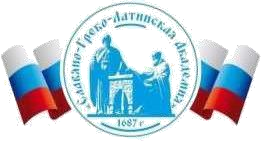 Автономная Некоммерческая Организация Высшего Образования«Славяно-Греко-Латинская Академия»Методические указанияпо выполнению практических работпо дисциплине Б1.О.38 Геополитикадля студентов Москва, 2022Разработчик: Харченко Н.П., доцент кафедры менеджментаПроведена экспертиза РПУД.  Члены экспертной группы:Председатель:Панкратова О. В. - председатель УМК.Члены комиссии:Пучкова Е. Е. - член УМК, замдиректора по учебной работе;Воронцова Г.В. - член УМК, доцент кафедры менеджмента.Представитель организации-работодателя:Ларский Е.В. - главный менеджер по работе с ВУЗами и молодыми специалистами АО «КОНЦЕРН ЭНЕРГОМЕРА»Экспертное заключение: Экспертное заключение: фонд оценочных средств по дисциплине Б1.О.38 Геополитикарекомендуется для оценки результатов обучения и уровня сформированности компетенций у обучающихся образовательной программы высшего образования по направлению подготовки 38.03.04 Государственное и муниципальное управление и  соответствует требованиям законодательства в области образования.Протокол заседания Учебно-методической комиссии от «22» апреля 2022 г. протокол № 5 Методические указания разработаны в соответствии с Федеральным государственным образовательным стандартом высшего образования по направлению подготовки  38.03.04 Государственное и муниципальное управление. учебным планом и рабочей программой по дисциплине «Геополитика». Методические указания содержат рекомендации по подготовке к практическим занятиям и предназначены для студентов направления подготовки 38.03.04 Государственное и муниципальное управление. СОДЕРЖАНИЕ Практическое занятие 1. Эволюция геополитической мысли     6 Практическое занятие 2. Классики западной и отечественной 13 геополитики Практическое занятие 3. Россия в новой системе геополитических  отношений 	35 Практическое занятие 4. Геополитические процессы в странах Европы    42 Практическое занятие 5.   Место США в системе геополитических  отношений мира 	  45 Практическое занятие 6. Геостратегическая политика Китая 	47 Практическое занятие 7. Геополитическое  развитие Японии. 50 Практическое занятие 8. Геополитическое положение стран Ближнего  и Среднего Востока   	53 Практическая занятие 9. Традиции и геополитика стран Латинской 	 Америки и Африки                                                                                        	58 Практическое занятие 10. Мировой порядок и глобализация 60 Практическое занятие 11. Геоэкономика как ключ к познанию мира на  пороге XXI века. 	69 Список рекомендованной литературы   	74 Одной из составляющих частей теоретической и практикоориентированной подготовки студентов по специальности 38.03.04 Государственное и муниципальное управление является дисциплина «Геополитика». В соответствии с Государственным стандартом высшего образования данная дисциплина относится к Блоку 1. Обязательной части ОПП. Она содержит основные категориальные понятия и дефиниции, теоретические концепции и методологические подходы, методический инструментарий геополитических исследований, необходимые для получения базового образования студентами в области менеджмента организации.  Геополитика – синтетическая наука, она использует материал других наук и поэтому является сферой междисциплинарных знаний. Поэтому ее изучение предполагает наличие у студентов знаний по физической, экономической, социальной географии, демографии, философии, истории, культурологии, политологии, социологии, мировой экономики, теории управления и др. Предмет исследования геополитики постоянно меняется, втягивая в свой круг новые проблемы развития природы и человечества. В наше время геополитика стала комплексной многоуровневой дисциплиной.  Центральная тема этой дисциплины – геополитика как наука, как система знаний о контроле над пространством. Она рассматривает пространство с точки зрения политики государства. Свой особый ракурс анализа позволяет этой научной дисциплине осмысливать любую геополитическую  реальность как сложную совокупность природных и социальных факторов, а саму ее природу понять не только как физическую, но и духовную реальность. Тем самым формируется мировоззрение человека, для которого территория его страны не просто «квадратные километры», – а родная, живая и святая земля. Целью дисциплины «Геополитика» является формирование у студентов научных представлений о закономерностях развития геополитических процессов под влиянием законов общественного развития, а также необходимых общекультурных и общепрофессиональных компетенций по  объективной интерпретации этих процессов, необходимых для формирования внешней и внутренней политики государства в объеме, необходимом для реализации их профессиональной деятельности. В соответствии с учебным планом и рабочей программой дисциплины «Геополитика», практико-ориентированная составляющая учебной подготовки студентов по направлению 38.03.04 Государственное и муниципальное управление предусматривает проведение практических занятий. Практические занятия проводится как индивидуально, так и с подгруппой студентов; цель его – реализация следующих основных функций: овладение системой средств и методов экспериментальнопрактического исследования; развитие творческих исследовательских навыков студентов; расширение возможностей использования теоретических знаний для решения практических задач. Основное назначение практических занятий – расширение и закрепление полученных студентами на лекционных занятиях теоретических знаний. Практические занятия строятся на базе определенного понятийного аппарата. По каждой теме даются практические задания и набор соответствующих вопросов, при обсуждении которых используются знания, полученные на лекциях, при ознакомлении с рекомендованной литературой, интернет-источники, а также материал других учебных курсов. Практическое занятие 1 Тема: Эволюция геополитической мысли. Теоретическая часть Суждения относительно того, что жизнь государств и народов во всем их разнообразии в большой степени обусловлена географическим окружением и климатом, – сопровождает социальное бытие человека на протяжении всей его истории. В соответствии с классическими, восходящими к глубокой древности представлениями географического детерминизма (от лат. determino – определяю – объективно закономерная взаимосвязь и причинная обусловленность всех явлений) считалось, что развитие человеческого общества зависит исключительно от географических факторов, а установление государственных границ основывается на праве сильного и целиком зависит от завоеваний. Вопрос о влиянии географической среды (в первую очередь климата) на обычаи, нравы, образ правления и некоторые общественно-исторические процессы рассматривали уже античные авторы – Геродот, Гиппократ, Парменид, Полибий. Древнегреческий мыслитель Парменид (VI в. до н.э.) выдвинул теорию пяти температурных зон или поясов (один жаркий, два холодных и два промежуточных). Опираясь на эту теорию Аристотель (384 – 322 гг. до н.э.) утверждал силовое превосходство промежуточной зоны. Уже в наше время теория климатических поясов приобрела новое звучание в современной геополитике.  «Отец медицины» Гиппократ (ок. 460 – 370 гг. до н.э) в сочинении «О воздухе водах и местностях» проводил идею о влиянии географических условий и климата на особенности человеческого организма, свойства характера жителей и даже на общественный строй. Позднее в политико-географические концепции стали добавлять пространства суши и моря как важные характеристики для сравнения положения одних государств по отношению к другим. Значение географических условий для внутренней и внешней политики государств отмечали в своих сочинениях Платон (диалоги «Федр», «Государство»), Полибий и особенно Страбон. Последний великий античный географ разделил весь мир на четырехугольники и в рамках одного из них поместил весь известный античности обитаемый мир (Европа, Азия, Ливия [Африка]). Он высказал первое геополитическое суждение о том, что политический мир, простирается только на пространства, доступные человеку. Огромное значение влиянию природы на человеческую историю придавал средневековый арабский мыслитель Абд ар-Рахман Абу Зейд Ибн Хальдун (1332 – 1406 гг.). Главный фактор, определяющий влияние природы на общественно-политическую жизнь – по его мнению, – климат. Ибн Хальдун был создателем теории исторических циклов, согласно которой, в странах с умеренным климатом наиболее активной силой истории являются кочевники. В Новое время одним из первых, кто взялся за систематическое изучение взаимосвязи географии и политики государств, был французский политический мыслитель Жан Боден (1530 – 1596 гг.), бывший депутатом Генеральных штатов от третьего сословия в Блуа. В своем сочинении «Метод легкого изучения истории»  (1566) он изложил свой взгляд на общество как на сумму кровно-хозяйственных союзов-семей, формирующееся независимо от воли человека под влиянием естественной среды. В своих взглядах он подошел  к созданию широкой концептуальной системы географического детерминизма ближе, чем кто-либо из его предшественников. Его утверждение, что сила и развитие суверенного государства прямо зависит от влияния окружающих его природных условий, совпадает, по существу, со взглядами современных геополитиков. В эпоху Просвещения (XVIII в.) проблема влияния географических факторов на политику стала объектом внимания у Монтескье в его труде «О духе законов» (1748). Шарль Луи де Секонда, барон де Монтескье (1689 – 1755гг.)  занимал наследственный пост президента парламента в Бордо, но 1726 году он отказывается от официальных должностей и начинает профессионально заниматься наукой и искусством. Монтескье как и Ж. Боден сделал упор на влияние климата, также отметив влияние пространства, почвы, культуры и экономики в качестве формирующих историю элементов. Он первым ввел в свою концепцию нормативный элемент («законы страны должны соответствовать ее условиям географической среды…), который в более поздней геополитике, особенно немецкой, приобрел приоритетное значение. Последним заметным представителем французской  географической школы в общественной мысли XVIII века был Анн Роббер Жак Тюрго (1727 – 1781) – философ, экономист и государственный деятель. С началом XIX века школа географического детерминизма перемещается в Германию.  У ее истоков стояли А. фон Гумбольдт и К. Риттер, которые были последователями Ч. Дарвина и И. Гердера. По мнению последнего, движущей силой цивилизации выступают внешние (географические) и внутренние (политические) факторы.  Карл Риттер (1779 – 1858 гг.) – был выдающимся представителем этой школы. По его мнению, развитие народов идет по пути, предписанному им окружающей средой. К. Риттер разработал иерархическую систему регионального деления мира в рамках единого глобального пространства. Он разделил Землю на сухопутную (континентальную) полусферу и водную (морскую). В рамках первой полусферы он выделил два региона: Старый Свет и Новый Свет. Современник Риттера Александр фон Гумбольдт (1769 –1859 гг.) настойчиво проводил мысль, что география должна давать целостную картину окружающего мира и служить конкретным социальным, политическим и экономическим целям человека.  На тесное взаимодействие человеческой цивилизации и природы, их влияния друг на друга оказали представители немецкой классической философии – И. Кант и В. Г. Ф. Гегель. Иммануил Кант (1724 – 1804) в своих лекциях по географии развивал мысли о влиянии физической географии на «моральную географию» (национальный характер), на «торговую географию» (экономику) и на «теологическую географию» (территориальное распространение религий) отдельных народов. Вильгельм Георг Фридрих Гегель (1770 – 1831) – в своей «Философии истории» прямо указывает на детерминированность истории разных народов географическими факторами. Он писал, что «скотоводство является занятием обитателей плоскогорий, земледелие и промышленность – занятия жителей низменностей». В XIX веке  в общей системе географической школы формируется второе направление, представители которого пытаются установить значение не только климата, но и плодородия почв, влияния транспортных магистралей и т.п. Особенно наглядно это направление отразилось в трудах английского географа Генри Томаса Бокля (1821 – 1862). В своей книге «История цивилизации в Англии» Бокль, дополняя учение Монтескье о климате, выдвинул идею о совокупности условий географической среды: климата, рациона питания, плодородия почв и ландшафта.  В XIX веке  во Франции складывается географическая школа в социологии. Идею социогеографии выдвинул социолог Эдмон Демолен (1852 – 1907). Социогеография – это социологическая дисциплина, которая анализирует географический аспект социальной жизни конкретных общественных групп: их территориальную дифференциацию, пространственное распространение, влияние человеческой деятельности на окружающую среду. Всплеск развития русской школы географического детерминизма приходится на  XIX – начало ХХ века. Анализ природных факторов в их связи с социальным бытием русского человека и его историей широко использовали выдающиеся русские историки Б.Н. Чичерин, С.М. Соловьев, В.О. Ключевский.  По мнению Бориса Николаевича Чичерина (1828 – 1904 гг.), громадность территории России, ее малонаселенность, однообразие и простота занятий населения, постоянная внешняя угроза, обусловили жизненную потребность в мощной централизации государственной власти.  Особое внимание географическим условиям в развитии России в своих трудах уделял и Сергей Михайлович Соловьев (1820 – 1879 гг.)  Вслед за Чичериным, он отмечал географическую детерминацию зарождения русской государственности и наиболее интенсивного хозяйственного освоения земель в центре Среднерусской возвышенности. В природно-климатических центрального пространства России Соловьев увидел решающий фактор, повлиявший на характер деятельности и форму организации населения. Идеи географического детерминизма весьма заметны и в исторических исследованиях Василия Осиповича Ключевского  (1841 – 1911 гг.). Он писал: «Начиная изучение истории какого-либо народа, встречаем силу, которая держит в своих руках колыбель каждого народа, - природу его страны». Русский естествоиспытатель и географ Карл Бэр впервые обстоятельно показал значение рек в распространении цивилизации. Последователем Бэра и наиболее видным представителем географической школы социальной мысли был Лев Ильич Мечников (1841 – 1911).  Главное произведение Мечникова «Цивилизация и великие исторические реки. Географическая теория развития современного общества» (1889). Он видел основу исторического развития, прежде всего в гидросфере. Водные пути, по его мнению, являются синтезом географических условий, оказывают гораздо большее влияние на развитие общества, чем другие элементы внешней среды. В соответствии с этим, он разделил историю человечества на три периода: речной, средиземноморский и океанический. Большое значение для развития современных западных геополитических идей имел знаменитый труд немецкого философа, культуролога и геополитика Освальда Шпенглера (1880 – 1936) «Закат Европы», опубликованный 1918 году. В ней автор предсказывал исчезновение всей европейской цивилизации. Шпенглер, как истинный геополитик, связывает происхождение и развитие человека, обществ низкой культуры с ландшафтом, животным миром, климатом, с учащением контактов между представителями разных племен и субкультур. Но и эра высокой культуры, в течение которой сформировалось восемь различных цивилизаций, также имела в своей основе различия природной среды. Шпенглер перевел старый геополитический спор о разграничении Европы и Азии, Запада и Востока в новую плоскость. Если Запад и Восток, по Шпенглеру, «понятия, исполненные подлинного исторического содержания», то слово «Европа» следовало бы вычеркнуть из истории, ибо это слово ничего не значит для националиста, за ней не стоит никакой нации.  Задания* Разработайте схему основных категориальных понятий геополитики как науки Раскройте содержание таких геополитических дефиниций как «таласократия» и «теллурократия». Охарактеризуйте основные геополитические эпохи в мировой истории. Подготовьте устные выступления по темам: «Геополитическая мысль античности и средневековья»; «Геополитика Нового времени и эпохи французского Просвещения»; «Геополитические взгляды выдающихся европейских ученых, военных и  государственных деятелей XIX века»; «История развития русской геополитический мысли».      *Примечание: задания, входящие в структуру практических занятий, выполняются студентами  в письменной реферативной форме.  Вопросы Какое место занимает геополитика в системе других наук? Что есть предмет научной дисциплины «Геополитика»? Что представляет собой географический детерминизм? Каковы основные этапы становления географического направления социальной мысли? Каковы взгляды античных и средневековых мыслителей на связь географии и политики? В чем состоит сущность концептуальных позиций Ж. Бодена и Ш. Л. Монтескье? Кто представлял немецкую школу географического детерминизма и каковы были их взгляды? Каковы были взгляды на связь географии и политики у представителей немецкой классической философии? Что такое социогеография?  Что представляло собой второе направление в школе географического детерминизма и кто был ее наиболее видным представителем? Каковы основные концептуальные подходы  определяют русскую школу географического детерминизма? Охарактеризуйте взгляды наиболее выдающихся ее представителей. Каковы основные законы и закономерности геополитики как науки? Каковы основные функции геополитики? Каковы основные теоретико-методологические подходы (общенаучные и конкретно-предметные методы) к исследованию геополитических явлений и процессов? Литература : [1, 3, 4, 5, 6, 7, 8 10, 11]. Практическое занятие 2 Тема: Классики западной и отечественной геополитики Теоретическая часть Экономические, религиозные, нравственные, династические, идеологические и иные детерминанты политики менялись во времени, но контуры земли, равнин, горных хребтов, морей и рек, на которых и вокруг которых селились люди и образовывались государства, оставались в основе своей неизменными. Качественно переосмыслены  эти факторы были на рубеже XIX – XX веков. Это время было временем рождения и становления геополитики как науки и формирования двух ее основных направлений: теллурократии и талассократии. На Западе именно в рамках этих антагонистических направлений сформировались две основные школы геополитики: германская и англо-саксонская (американо-британская). Представителями англо-саксонской школы были сформулированы основные геополитические идеи талассократии (власти Моря), а представителями германской школы –  основные идеи теллурократии (власти Земли).  Доминирующее положение в германской геополитике сразу заняло националистическое направление, развивавшееся в рамках теллурократии. Оно имело своим истоком национальную неудовлетворенность немцев, заключавшуюся в отлучении их от процесса создания колониальных империй и их поражение в Первой мировой войне. Германский национализм нашел свое выражение в идеях Ф. Ратцеля, Р. Челлена, И. Парча, Ф. Науманна,   К. Шмитта, К. Хаусхофера. Фридрих Ратцель (1844 – 1904) – крупный немецкий географ и первый геополитик, заложивший основы этой науки. Ратцель никогда не был публичным политиком, но он всегда интересовался политикой, занимая при этом правонационалистическую позицию. В 1891 году он вступил в Пангерманский союз и активно участвовал в формировании геополитики пангерманизма. Политическая география (т. е. геополитика), по Ратцелю, начинается с концепции государства как живого организма, связанного с землей. Второй важнейшей проблемой геополитики у него выступают вопросы исторического движения и роста государства, которые осуществляются путем завоеваний и колонизации. Рост государств при этом способствует дифференциации мира на сильные, жизнеспособные и слабые страны. Сильные создают колониальные империи, удел слабых — быть присоединенными к сильным державам или вовлеченными в орбиту их влияния. Исходя из этого положения, он сформулировал семь законов экспансии. Третьей проблемой геополитики Ратцель считал проблему пространств, пространственного расположения государств и влияния географического положения на политический статус государства. Наконец, четвертым важнейшим вопросом политической географии Ратцель считал вопрос границ как периферийных органов государства, как естественных географических рубежей и как политических разграничительных линий. Решению этой проблемы он посвятил четыре раздела своего главного труда «Политическая география». Он исследовал все возможные географические переходные зоны, где встречаются Суша и Море, и выявил их влияние на образование и строение государств. Можно констатировать, что геополитика как научная дисциплина состоялась именно в трудах Ф. Ратцеля. Он же, задав круг проблем, первый сформулировал предмет новой науки.  Рудольф Челлен (1864 – 1922) – шведский геополитик, государствовед и политический деятель. Познакомившись с трудами Ратцеля, Челлен на всю жизнь стал его страстным почитателем, он развивал его геополитические идеи, ввел термин «геополитика», определив ее как учение о государстве – географическом организме, воплощенном в пространстве.  По своим политическим взглядам Челлен был консерватором и германофилом. Он считал, что задачей Германии и германских стран в XX в. становится укрепление единого рынка, построение политико-экономического «комплекса» в континентальной Европе – Германо-нордического союза. В своей книге «Государство как форма жизни» (1916), Челлен в духе органицистской теории Ратцеля исследовал самые различные стороны жизни государства которые он свел к пяти: географическое пространство, народ, хозяйство, общество, управление. Эти формы существуют в неразрывном единстве и образуют единый организм – государство.  Челлен понимал государство как интегрирующую сущность, включающую в себя территорию, население, экономическую, социальную и политическую жизнь общества. Но государство, по Челлену, живое существо, биологическое образование, развивающееся по биологическим законам самосохранения, роста, стремления к доминированию. Для этого у них есть три пути: колонизация, слияние, завоевание.         Как и в живой природе, большие, жизнеспособные государства растут за счет малых, слабых, не приспособленных к выживанию геополитических образований. Они захватывают их территории, разрастаясь, раздвигают свои границы, пока наконец не поглощают соседние малые страны. Такова, по мнению Челлена, политическая история всех империй.             В Европе в начале XX в. наиболее жизнеспособной и быстрорастущей державой являлась Германия. Германские народы не успели в результате отставания в историческом развитии к разделу мира, но теперь, набрав силу, мечтали о его переделе. Такой ход событий Челлен считал «естественной необходимостью», которая проявляется объективно, независимо от воли людей. Идеи Челлена нашли своих сторонников среди немецких консерваторов и социал-дарвинистов. Они получили развитие в теории «Срединной Европы» (Mitteleuropa) Иоганна Парча , Ф. Науманна, Ф. Листа. В этой теории на первое место ставили расширение европейских границ, включение в состав «фатерлянда» всех этнических немцев со своими территориями, образование мощной и геополитически живучей Германской метрополии, которая «естественным образом» распространит свое влияние на Турцию и Ближний Восток. Теории «мировой политики» (Weltpolitik) начинали свои геополитические построения с требования передела колониальных владений, что служило бы на пользу более мощной и развитой Германии. Карл Хаусхофер (1869 – 1946), известный немецкий геополитик. Развивая взгляды Ратцеля и Челлена, Хаусхофер придал геополитике тот вид, он утверждал, что период геополитического устройства и нового раздела власти над пространством не только не закончился с первой мировой войной, но только начался.  За годы своей научной деятельности К. Хаусхофер написал более 400 книг, в которых сформулировал и развил свои геополитические идеи. В теоретическим плане, в центре внимания Хаусхофера  стоял вопрос о положении Германии в системе европейских и мировых держав.  Планетарный дуализм «Морской силы» и «Сухопутной силы»  ставил Германию перед проблемой геополитической самоидентификации. Сторонник национальной идеи, Хаусхофер стремился к усилению политической мощи немецкого государства, что подразумевало индустриальное развитие, культурный подъем и геополитическую экспансию. Но само пространственное положение Германии в Центре Европы, делало ее естественным противником западных морских держав – Англии, Франции,  а в перспективе и США. Будущее национальной Великой Германии лежало в геополитическом противостоянии англосаксонскому миру, с которым фактически отождествилась «Морская Сила».  На этом анализе основывается вся геополитическая доктрина Карла Хаусхофера и его последователей. Эта доктрина заключается в необходимости  создания «континентального блока» или оси Берлин – Москва. Он рассматривал союз Германии и России как ядро евразийского союза с более широким трансконтинентальным блоком, включающим и  Японию. Благодаря образованию этой геополитической оси, периоду господства морских держав (англосаксонскому миру) придет конец, и что будущее принадлежит сухопутным державам. Но контроль над Евразией, по мнению Хаусхофера, дожжен принадлежать  Германии.  Карл Шмитт (1888 – 1985) известен как выдающийся юрист, политолог, философ, история. Но все его идеи связаны с геополитическими концепциями. Его основные работы – «Номос Земли» и «Земля и Море» были посвящены именно осмыслению геополитических факторов и их влияния на цивилизацию и политическую историю. К. Шмитт утверждал изначальную связь политической культуры с пространством. Не только государство, но вся социальная реальность и особенно право проистекают из качественной организации пространства. Отсюда Шмитт вывел концепцию «номоса». Это понятие означает организованное пространство. В «номосе» проявляются специфика влияния того или иного земного пространства на развитие нем культуры и государства. В «Номосе Земли»  Шмитт вплотную подошел к понятию глобального исторического и цивилизованного противостояния между цивилизациями Суши и цивилизациями Моря. Это привело его к созданию особой геополитической методологии для осмысления политической истории мира. С помощью противоположности «Суша – Море» Шмитт надеялся внушить необходимость перейти от «планетарного мышления категориями силы» к «мышлению законами организации пространства», с тем, чтобы осуществилась «глобальная организация пространства», соответствующая «планетарному пространственному  сознанию». В 1942 году Шмитт выпустил труд – «Земля и Море», который вместе с более поздним текстом «Планетарная напряженность между Востоком и Западом и противостояние Суши и Моря» (1959) составляет важнейший документ геополитической науки.  Смысл противопоставления Суши и Моря у Шмитта сводится к тому, что речь идет о двух совершенно различных, несводимых друг к другу и враждебных цивилизациях, а не о вариантах единого цивилизационного комплекса. Шмитт дает основным ее элементам – талассократии и теллурократии – углубленное философское толкование, которое тесно связанно с базовыми юридическими и этическими системами. «Номос» Земли существует безальтернативно на протяжении большей части   человеческой   истории. Он составляет то, что принято называть историей  традиционного  общества. «Номос» Моря влечет за собой глобальную трансформацию сознания. Социальные, юридические и этические нормативы становятся «текучими». Рождается новая цивилизация. Шмитт считает, что Новое время и технический рывок, открывший эру индустриального общества, означает переход человечества от «номоса» Земли к «номосу» Моря. «Номос» Моря есть реальность, враждебная традиционному обществу. Геополитическое противостояние сухопутных держав с морскими обретает важнейший исторический, идеологический  и  философским  смысл. Шмитт разработал еще одну важнейшую геополитическую теорию – теорию «большого пространства» («Grossraum»). Эта концепция рассматривает процесс развития государств как стремление к обретению наибольшего территориального объема. Принцип имперской интеграции является выражением логического и естественного человеческого стремления к синтезу. Геополитический закон гласящий, что этапы территориального расширения государств соответствуют этапам движения  человеческого  духа  к  универсализм, распространяется и на техническую, и на экономическую сферу.  По Шмитту, развитие «номоса» Земли должно привести к появлению сухопутного государства-континента, материкового большого пространства, что является исторической и геополитической необходимостью. Большое пространство – это новая форма наднационального объединения, основанного на стратегическом, геополитическом и идеологическом факторе. Оно основывается на культурном и этническом плюрализме, на широкой автономии, ограниченной лишь стратегическим централизмом и тотальной лояльностью к высшей властной инстанции.  Наиболее полно идеи талассократии были отражены в трудах представителей англо-саксонской геополитической школы – А. Мэхена,  Х. Маккиндера, и Н. Спикмена (Спайкмена). Альфред Тайер Мэхен (1840 – 1914) – американский  историк, кадровый военный, адмирал морского флота. Главный его труд Мэхена «Влияние морской силы на историю (1660 – 1783 гг.)», был опубликован в 1890 году. В дальгейшем все его книги были посвящены одной теме – теме «Морской силы». Если Ратцель и Хаусхофер делали упор на преимуществе континентальных держав, Мэхен выдвинул концепцию преимущества морских или океанических держав (талассократии). Признавая первостепенное влияние морских    вооруженных сил на историю войн и судьбы государств, Мэхен попытался установить непосредственную связь между географическим положением государства, «характером народа» и морской силой. Мэхен считает, что   анализировать позицию и геополитический статус государства следует  на  основании шести критериев: 1) географического  положения государства; 2)  конфигурации морских побережий; 3) протяженности береговой линии; 4)  количества населения; 5) национального  характера; 6) политического характера правления.  Мэхен строит свою геополитическую теорию, исходя исключительно из примата «Морской силы» и ее интересов. Понятие «Морская сила» основывается  для него на свободе «морской торговли», а военно-морской флот служит лишь гарантом обеспечения этой торговли. Мэхен идет и еще дальше, считая «Морскую силу» особым типом цивилизации – наилучшим и наиболее эффективным, а потому предназначенным к мировому господству. Мэхен видел судьбу США в том, чтобы не пассивно соучаствовать в общем контексте периферийных государств «внешнего полумесяца», но в том, чтобы занять ведущую позицию в экономическом, стратегическом  и  даже идеологическом отношениях. Главной опасностью для США являются «континентальные» государства    Евразии – в первую очередь, Россия и Китай, а во вторую – Германия. Борьба с Россией была для «Морской силы» главной долговременной  стратегической  задачей. Мэхен считал, что задачей исторического противостояния Америки является усиление своих позиций по шести основным пунктам (перечисленным выше) и ослабление противника по тем же пунктам. В целом же Мэхен рассматривал Соединенные Штаты как продвинутый далеко на запад аванпост европейской цивилизации и силы. В его глазах они представлялись как мировая держава будущего. Мэхен был также теоретиком военно-морской стратегии и перенес  на планетарный уровень принцип  «анаконды». Этот принцип заключается в блокировании вражеских территорий с моря и по береговым линиям, что приводит постепенно к стратегическому истощению противника.  Если посмотреть на американскую военную стратегию на всем протяжении XX века, то увидим, что она строится в прямом соответствии с идеями Мэхена. Победа в холодной войне с СССР окончательно закрепила успех стратегии «Морской  силы». Сэр Хэлфорд Джон Маккиндер (1861 – 1947) – британский ученый и политический деятель. В 1904 году в журнале «Geographical Magazine» выходит в свет его концептуальная статья «Географическая ось истории». Коррективы в свою  концепцию были  внесены  Маккиндером  в  1919 и 1943  годах. Маккиндер изложил  геополитическую концепцию, согласно которой определяющим моментом в судьбе народов и государств является их географическое положение. Причем это влияние по мере исторического развития, по мнению Маккиндера, не уменьшается, а цсиливается. Суть основной идеи Маккиндера состояла в том, что роль осевого региона мировой политики и истории играет огромное внутреннее пространство  Евразии, и  что господство над этим пространством может явиться основой для мирового господства. Маккиндер считал, что любая континентальная держава захватившая господствующее положение в осевом регионе, может обойти с флангов морской мир. С планетарной точки  зрения, в центре мира лежит Евразийский континент, а в его центре  –  Heartland (англ. heart – сердце; land – земля). Hеаrtland – это средоточие континентальных масс Евразии. Это наиболее благоприятный географический плацдарм для контроля надо всем миром.  Heartland является ключевой  территорией в более общем контексте  – в пределах «Мирового острова» (World Island).  Маккиндер иерархизирует планетарное пространство через систему концентрических   кругов. В самом центре – «географическая ось истории» или «осевой ареал» (pivot area). Это геополитическое понятие географически тождественно России. Та же «осевая» реальность называется Heartland. Далее идет «внутренний или окраинный полумесяц (inner or marginal crescent)». Это пояс, совпадающий с береговыми пространствами евразийского континента. Пересечение водного и сухопутного пространств является ключевым фактором истории народов и государств.  Маккиндер считал, что главной задачей «англосаксонской» геополитики является недопущение образования стратегического континентального союза вокруг «географической оси истории».  Маккиндера по праву можно назвать первым ученым,   постулировавшим  глобальную геополитическую модель. Он неустанно подчеркивал особое значение географических реальностей для мировой политики, считая, что причиной, прямо или косвенно вызывавшей все большие войны в истории человечества, было, помимо неравномерного развития государств, также и неравномерное распределение плодородных земель и стратегических возможностей на поверхности нашей  планеты. История, по Маккиндеру,  географически  вращается  вокруг  континентальной оси. Эта история яснее всего ощущается именно в пространстве «внутреннего полумесяца», тогда как в Heartland царит застывший архаизм, а во «внешнем полумесяце» – некий цивилизационный  хаос. На политическом уровне это означало признание ведущей роли России в стратегическом смысле.  То, что Хаусхофер и его единомышленники называли географической обусловленностью отношений между государствами и народами, то Маккиндер именовал географической инерцией. По его утверждению, исходным пунктом в судьбе народов и государств является географическое положение занимаемых ими территорий. Это географическое положение является «извечным», не зависящим от воли народов или правительств, и влияние его, по мере исторического развития, становится все более и более значительным. Связь между историей и географией нужна Маккиндеру только для того, чтобы доказывать «неправомерность» возникновения таких государственных образований или общественных формаций, которые, по его словам, противоречат требованиям «географической инерции». Концепция Маккиндера оказала исключительно сильное влияние на дальнейшее развитие самой геополитики.  Николас Джон Спикмен (1893 – 1943) – социолог, профессор международных отношений Йельского университета (США). Он рассматривал геополитику как важнейший инструмент конкретной международной политики, как аналитический метод и систему формул, позволяющих выработать наиболее эффективную стратегию.  Взгляды Спикмена изложены в книге «Стратегия Америки в мировой политике» (1942), и в изданной посмертно работе «География мира» (1944). В этих книгах Спайкмен выделил 10 критериев, на основании которых следует определять геополитическое могущество государства. Это: 1) поверхность территории; 2) природа границ; 3) объем населения; 4) наличие или отсутствие полезных ископаемых; 5) экономическое и  технологическое развитие; 6) финансовая мощь; 7) этническая  однородность; 8) уровень социальной  интеграции; 9) политическая  стабильность; 10) национальный  дух. Если суммарный результат оценки геополитических возможностей государства по этим критериям оказывается, это означает, что данное государство вынуждено вступать в более общий стратегический союз, поступаясь частью своего суверенитета ради глобальной стратегической геополитической  протекции. Основой своей доктрины Спикмен сделал не столько геополитическое осмысление места США как ведущей державы талассократии в целом мире (как Мэхен), сколько необходимость контроля береговых территорий Евразии Спикмен считал,  совершенный контроль над Rimland –  береговая, прибрежная зона (англ. rim – ободок, край; land – земля) со  стороны  «морских держав»  приведет к окончательной и бесповоротной победе над сухопутными державами, которые отныне будут целиком подконтрольны. Фактически, это было предельным развитием «тактики анаконды», которую обосновывал уже Мэхен.  В плане моделирования мира Спикмен отталкивался от идей Маккиндера. Внимательно изучив труды последнего, он предложил свой вариант базовой геополитической схемы. В качестве ключа к контролю над миром  рассматривал  не Heartland, а евразийский пояс прибрежных территорий, или «маргинальный  полумесяц», включающий морские страны Европы,  Ближний и Средний Восток, Индию, Юго-Восточную  Азию  и  Китай. Это центральное ядро евразийского Heartland. Вокруг этой сухопутной массы, между северным континентом и двумя южными континентами, проходит Великий морской путь мира. Между центром евразийской континентальной массы и этим морским путем лежит большая концентрическая буферная зона. Эту тянущуюся от западной окраины евразийского континента до восточной его окраины полосу Спикмен назвал Евразийским Rimland. Таким образом, он геополитически разделил мир на две части: Heartland и Rimland. С его точки зрения, Heartland является «лишь потенциальным  пространством, не  несущим   в   самом   себе никакой самостоятельной геополитической миссии. Rimland, а не Heartland является ключом к мировому господству».  Геополитическую формулу Маккиндера Спикмен предложил  заменить своей: «Тот, кто доминирует над Rimland, доминирует над    Евразией, тот, кто доминирует  над Евразией, держит судьбу мира в своих  руках». Спикмен выделял три крупных центра мировой мощи: атлантическое побережье Северной Америки, европейское  побережье и Дальний Восток Евразии. Он допускал также возможность четвертого центра в Индии. По отношению к Heartland и Rimland Соединенные Штаты, по Спикмену, занимают выгодное центральное положение. Они должны сохранять трансатлантические и транстихоокеанские базы на ударной дистанции от Евразии, чтобы контролировать баланс сил вдоль всего  Rimland. Позиция Спикмена имела своим предназначением обоснование лидирующей роли США в послевоенном мире.  К концу второй мировой войны стало ясно, что в действительности    Heartland  может  быть приравнен к СССР. Поражение Германии  в войне   с СССР усилило репутацию теории Маккиндера. С этого момента и далее  существовала модель мира «Heartland – Rimland»,  ставившая материковую  державу  из   «Heartland» (СССР)   против  морской  державы из  «внешнего полумесяца» (США); разделённых  зоной  соприкосновения  («Rimland»). В соответствии с этой моделью Спикмена и формулировалась политика США – политика сдерживания. Геополитика СССР была зеркальным отражением американской. Лишь идеологически она обосновывалась необходимостью пролетарского интернационализма, в то время как американская именовалась политикой отбрасывания коммунизма. Спикмен принадлежит,  без  всяких сомнений,  к самым    ярким    и представителям талассократии. Более того, он, наряду с адмиралом   Мэхеном, может быть назван «отцом атлантизма» и идейным вдохновителем  НАТО. Особое место в западной классической геополитике принадлежит Полю Видаль де ла Бланшу (1845 – 1918) – признанному главе французской  школы геополитики.  Первой геополитической работой Видаль де ла Бланша стала «Картина географии Франции» (1903). В ней автор обращался к отношениям почвы и человека. Культура , по Видаль де ла Бланшу, формируется под воздействием географического фактора, но важен и сам человек. Он тоже является географическим фактором, но при этом наделен инициативой и предприимчивостью. С точки зрения Видаля де ла Блаша, культура, вырастающая на определенной почве, имеет две ипостаси: пространственную и временную. Временная составляющая культуры, т. е. история общества, отражена в самом человеке. Понимая пространство и рельеф главными объективными детерминантами культуры, он утверждал значение  субъективного фактора человеческой свободы и историчности. Но без воздействия последнего, объективное влияние природной среды дает только возможность географическому положению актуализироваться, стать политическим фактором. Итак, только через человека и посредством человека действует географический детерминизм, только человек создает или не создает возможность проявить себя внешней среде. Эта концепция в геополитике получила название «поссибилизм». Таким образом, геополитический подход Видаль де ла Бланша состоит в детерминации  (т. е. обусловленности) культуры не только пространственно-географическим, но и человеческим фактором После смерти Видаля де ла Бланша была опубликована его книга «Принципы человеческой географии» (1922). В ней он высказал мысль о том, что развитие может привести к созданию мирового государства. Океанские акватории не являются принадлежностью какой-либо одной страны. О том, что море есть вещь всеобщая, утверждалось еще в римском праве. В этом Видаль де ла Блаш (в отличие от Ратцеля) видел возможность преодоления противоречий между Сушей и Морем, континентальными и морскими державами, теллурократии и талассократии которые, по его мнению, не столько противостоят, сколько взаимодействуют. В России геополитика как наука, хотя и под другими названиями, развивалась с 30-х годов XIX века. В развитии русской геополитической школы просматриваются три этапа, временных и научных. Среди предшественников этой школы следует назвать имена Василия Никитича  Татищева и Михаила Васильевича Ломоносова. На основных идеях этих ученых осуществляли свою деятельность геополитики первого этапа, известные под названием «славянофильской школы». Их главная заслуга состоит в разработке идеи соборности, которая привела их к осознанию  особости России в мире. Осознав же особость России в мире, они осознали и ее родство со всем славянством и неизбежность ее противостояния  Западу. Наиболее зрелых идейно-теоретических результатов славянофильство достигло в последние годы своего развития – в трудах Н. Я. Данилевского, Р. А. Фадеева и К. Н. Леонтьева.  Гениальный труд  историка, социолога этнолога Николая Яковлевича Данилевского (1822 – 1885) «Россия и Европа» заложил основы цивилизационизма, который впоследствии плодотворно разрабатывали О. Шпенглер и А. Тойнби, а в наше время – С. Хантингтон. Суть открытия Данилевского в том, что единой человеческой цивилизации не существует, что в зависимости от условий развития на различных территориях  складываются обособленные культурно-исторические типы (цивилизации). Он убедительно показал, что эти культурно-исторические типы не смешиваются и изменяются только в исторических масштабах, основываясь на этнических качествах, выработанных ландшафтом и историческим развитием. Таким образом, Данилевский сделала наиболее фундаментальное открытие за всю историю геополитики.  Военный историк Ростислав Андреевич Фадеев выдвинул гипотезу единого центра концептуального управления миром и впервые предложил методы геополитического противоборства. Публицист Константин Николаевич Леонтьев пришел к выводу, что Россия в своих попытках развития не должна стремиться только к единению со славянством, и определил, что часть славянства уже необратимо ушла в западную цивилизацию, в ряды врагов России и евразийской (применяя позднейший термин) цивилизации. Методологической основой славянофильской геополитической школы была метафизика, но последняя исчерпала свои возможности в геополитике и была вытеснена системным подходом. Начался второй этап в становлении и развитии русской геополитической школы   Носительницей системного метода стала милютинская геополитическая школа. Последний русский генерал-фельдмаршал, военный министр Дмитрий Алексеевич Милютин (1816 – 1912  ) стал «отцом» русской геополитики, поскольку впервые оформил ее как самостоятельную науку. В 1846 году выходит в свет его знаменитая работа «Критическое исследование значения военной географии и военной статистики», в которой он сразу и цельно излагает основанную на системном анализе методику геополитического исследования. Эта методика, совершенствуясь в частностях и неизменная в основных, вот уже полтора века исправно служит русским геополитикам.  Третий этап развития русской геополитической школы относится к началу ХХ века. Он был представлен именами выдающихся представителей русской научной элиты: В. И. Вернадского, В. И. Ламанского, М. М. Ковалевского, Д. И. Менделеева, В. П. Семенова-Тян-Шанского и др. Начало этого этапа развивается в русле антропогеографии. Антропогеография была основой исследовательского метода построения пространственнополитических реалий. Главными участниками дискуссий о месте России в мире стали профессоры Петербургского университета великий химик и выдающийся мыслитель Дмитрий Иванович Менделеев и известный историк Владимир Иванович Ламанский. Предмет дискуссий включал значительное число вопросов, но главным был вопрос о пространственно-цивилизационном расположении России в мире. Пространственное и культурологическое место России рассматривалось как элемент внесистемный, но в тоже время  обязательный для сохранения континентального цивилизационного баланса в триаде «Европа – Россия – Азия». Замена понятия «Восток» на определение «Азия» не была  случайной. Она соответствовала использовавшемуся в российском обществе категориально-понятийному аппарату, в котором последний термин имел геокультурную доминанту и был эквивалентен английскому Orient, но не  East. Аналогичная ситуация складывалась с использованием определения «Европа», в котором акцентировался не географический, но цивилизационный смысл. В этой триаде Россия представляла собой «срединный мир», имеющий характер некоего геополитического пространства между Западом и Востоком.  В законченной форме российская версия пространственнополитических и цивилизационно-исторических факторов в контексте проблемы «Россия – Запад – Восток» была изложена  Вениамином Петровичем Семеновым-Тянь-Шанским (1887 – 1973) в 1915 году. В соответствии со своей концепцией, он предложил  выделить «на пространстве между Волгой и Енисеем, от Ледовитого океана до самых южных границ Российского государства, особую культурно-экономическую  единицу в виде Русской Евразии». Категории и концептуальная направленность антропогеографии, как называл  В. П. Семенов-ТяньШанский геополитику, по мнению ее сторонников в России, были призваны помочь формированию системных представлений о существующем геополитическом пространстве и способствовать в дальнейшем выдвижению различных формул геополитического устройства мира. Спецификой русской школы геополитики было возникновение концепции евразийства: являясь «географической осью истории» по Маккиндеру, совпадая с геополитическим понятием Heartland, географически отождествляясь с Евразией, Россия объединяет Восток и Запад и обладает своей особой имперской культурой. Исходя из этих положений, русские геополитики развивали идею особой исторической судьбы России, ее мессианской роли. Евразийское движение возникло в среде русской послеоктябрьской эмиграции в начале 20-х годов ХХ века. Основателями евразийства были лингвист и филолог Н. С. Трубецкой (1890 – 1938), православный богослов и священник Г. В. Флоровский (1893 – 1979) и искусствовед П. П. Сувчинский (1902 –1985). В евразийском движении на разных этапах его развития принимали участие лучшие интеллектуальные силы русского зарубежья в лице философов И. А. Ильина (1882 – 1954) и Л. П. Карсавина (1882 – 1952), правоведа Н. Н. Алексеева (1879 – 1964). Большая роль в развитии евразийского движения принадлежит Г. В. Вернадскому.  Лидером евразийского течения в русской геополитической мысли был географ, экономист, культуролог Петр Николаевич Савицкий (1895 – 1968) – «первый русский ученый-геополитик». В 1921 г. в Софии Савицкий организовал публикацию сборника статей «Исход к Востоку: предчувствия и свершения. Утверждение евразийцев», в котором были изложены принципы и основные задачи евразийства. Этот манифест евразийцев представлял собой программу так называемого третьего пути России (первый путь – царизм, второй – большевизм, третий – евразийство). В программной статье «Евразийство», опубликованной в 1925 г., он обосновывал позицию движения, вытекавшую, по его мнению, из «срединного» положения России: ни в Европе, ни в Азии, а на особом евразийском материке, «континенте-океане-России», граничившем на западе с Европой, а на востоке с Азией. При этом Европа и Азия существуют не только как географические, но и как культурно-исторические реалии — таковой должна быть и Россия. Россия – это сплав культур, развивавшийся в определенной географической среде и историческом пространстве. Получив такое своеобразие, Россия не может быть причислена ни к европейской, ни к азиатской культурной традиции. Кроме того, обладая огромной территорией, не соизмеримой с территорией ни одной европейской или азиатской страны, Россия просто не уместится в то или иное географическое пространство. Итак, Россия, по мнению евразийцев, обречена своим географическим положением, размерами и самой судьбой на исключительно самостоятельное развитие. А любые попытки привнести в ее самобытную культуру европеизацию в виде атеизма или социализма вызывают отклонение от истинного, евразийского исторического курса. Россия может развиваться только на неразрывной связи человека с Богом, религией», на традиционной соборности и духовности, на привязанности к своей земле, своему «месторазвитию», своей истории и традиции. Понятие «месторазвития» является не только базовым термином, но и центральной концепцией евразийства. Место, т. е. географические условия, и развитие как исторический процесс, интегрируясь, не только определяют характер, душу, национальное лицо того или иного народа, но и предопределяют его судьбу и перспективу развития. Другим важнейшим понятием евразийства является «идеократия», понимаемая как государство, подчиненное «идее-правительнице» (под которой и понимается идея евразийства), государство, выполняющее особую историческую миссию. В другой статье «Евразийство как исторический замысел» (1933) Савицкий смягчил непримиримую позицию по отношению к большевизму, представив евразийцев сторонниками диалектики, людьми, не опасающимися противоречий, умеющими совмещать традицию и современность. У основоположников евразийства было немало последователей. Но только в конце 60 – 70-х годов ХХ века разрозненное течение евразийцев разных направлений получило новый мощный интеллектуальный толчок, сформировавшись  в качественно иное течение – неоевразийство. И связано это течение с именем историка, этнографа, географа Льва Николаевича  Гумилева (1912 – 1992), его идеей пассионарности. Сам Гумилев неоднократно подчеркивал, что с основными историко-методологическими выводами Н. С. Трубецкого, П. Н. Савицкого и Г. В. Вернадского он согласен, «но главного в теории этногенеза – понятия пассионарности – они не знали». В отношении к решению национального русского вопроса эту идею можно свести к следующим основным положениям:  Этносы – это природные явления, возникающие в следствии пассионарного толчка, и для обеспечения своей жизнедеятельности создающие необходимые социальные институты, в том числе и государства.  Естественными границами жизнеспособного государства в Евразии являются границы Евразии.  Объединение Евразии всегда было следствием выхода на историческую арену нового этноса, имеющего достаточно пассионарности, чтобы создать оптимальную для данных геополитических условий государственность. Периоды же дезинтеграции обуславливались распадом государствообразующего этноса, утратой им жизненных сил.  Возникновение и многовековое существование российской державы – результат исторического творчества русского народа, создавшего такое государство, без которого в Евразии он не смог бы жить и развиваться. Создание русским этносом российской державы можно объяснить двумя основными причинами: 1) высокой пассионарностью русского народа, которая позволила ему освоить необходимое жизненное пространство и навязать свою волю другим народам Евразии; 2) особенностью стереотипа поведения русских в области межнациональных отношений, в силу которой присоединенные народы не превращались в людей второго сорта, а вовлекались на равных правах в процесс государственного строительства.  Поэтому справедливой будет формула: Российское государство – результат исторического творчества русского этноса в сотрудничестве с другими народами Евразии. Их вхождение в состав российского государства отвечало объективным интересам всех евразийских народов. В геополитических условиях Евразии только единая государственность дает возможность самобытного развития каждому этносу.  Первопричина кризиса России в XX в. заключена в кризисе русского этноса, вызванного фазой надлома, искусственным разрушением оптимальных форм этнического контакта (химеры), и столкновением с антисистемой. Ни один из этносов Евразии, кроме русского, ни по уровню пассионарности, ни по стереотипам поведения взять на себя государствообразующую функцию не в состоянии. Будет русская нация сильна и здорова – будет великая Россия, а если нет, значит нет. Справедлива и обратная формула: без великой России русская нация не может быть сильна и здорова.  Как видим, идеология неоевразийства, основанная на учении Л. Н. Гумилева – это идеология российской государственности. Она гармонично объединяет интересы русского этноса, интересы государства и интересы всех коренных народов страны в единое целое. Не случайно, Л. Н. Гумилев говорил, что «если Россия будет спасена, то только как евразийская держава и только через евразийство» Задания «Органическая школа» Фридриха Ратцеля и ее вклад в развитие геополитической науки. Проанализируйте геополитическую концепцию «Номос Земли» Карла Шмитта. Раскройте содержание основных этапов развития концепции Х.  Маккиндера. Раскройте содержание основных положений концепции поссибилизма Видаль де ла Бланша. Подготовьте выступления по темам: «Геополитические взгляды Рудольфа Челлена и его понимание пангерманизма»; «Геополитическая концепция Срединной Европы»; «Геополитические идеи Карла Хаусхофера и нацизм»; «Концепция морского могущества Альфреда Мэхена»;  «Имперская геостратегия Н. Спикмена» Выделите основные положения евразийства и дайте характеристику истории евразийского движения. Раскройте 	содержание 	основных 	категорий 	евразийства: «месторазвитие», «Евразия». Охарактеризуйте особенности евразийской культуры. Дайте характеристику географического, политического и экономического единства Евразии.  Подготовьте выступления по ключевым положениям работ А. Вандама, Г. В. Вернадского, Н. Я. Данилевского, И. А. Ильина, Л. П. Карсавина, К.Н. Леонтьева, Д.А. Милютина, П. Н.Савицкого, В. П.СеменоваТян-Шанского,  Н. С.Трубецкого.  Определите 	основные 	положения 	теории 	этногенеза 	и «пассионарности» Л. Н. Гумилева. Раскройте содержание основных идей неоевразийства о мироустройстве XXI века (А. Дугин,  А. Проханов и др.). Вопросы  Каковы основные концептуальные идеи Рудольфа Челлена? Каковы основные положения концепции «Срединной Европы? Каковы основные идеи теории «континентального блока» К. Хаусхофера?   В чем состоит суть геополитической концепции Николаса Спикмена? Каковы основные положения концепции «Rimland»?  Каковы теоретические истоки евразийства?  Каковы основные положения геополитической концепции русской истории у евразийцев? Как вы понимаете утверждение русских геополитиков: «Евразия – это особый географический мир»? В чем заключается смысл концепции культуры Евразии? 9. В чем суть геополитического синтеза «Леса» и «Степи»? Литература: [3, 8, 10, 13, 14, 16, 17, 18, 19, 20, 22, 23, 26, 28, 29, 33, 34]. Практическое занятие 3 Тема: Россия в новой системе геополитических отношений. Теоретическая часть Значение распада Советского Союза и системы социализма с позиций нынешнего дня оценить чрезвычайно трудно. Время, прошедшее с момента фактического распада СССР, по меркам исторического времени слишком мало. Геополитическое положение Российской Федерации весьма неопределенно: политическая система, характер международных отношений, положение в геополитическом пространстве бывшего СССР ее очень зыбки.  Геополитические последствия распада СССР для России заключаются в том, что биполярный мир рухнул и Россия получила новое геополитическое качество в современном монополярном мире, в новой системе международных отношений, где существует только одна сверхдержава – США.  От разрушения СССР было больше геополитических потерь, чем приобретений, причем трансформации в геополитической жизни России будут продолжаться и в обозримом будущем. Среди причин развала СССР следует выделить следующие группы факторов: 1) экономические; 2) политические. Эти факторы продолжают действовать и сейчас, но к ним прибавились новые, в числе которых наиболее мощными являются ослабление экономических связей между регионами России и усиливающиеся региональные социально-экономические контрасты, падение научнотехнического потенциала Федерации и др. Результатом развала СССР явились и сложная демографическая и миграционная ситуации в России. Внешние проблемы России теснейшим образом переплетены с внутренними, которые «ползучим» образом перерастают во внешние. С проблемой границ связаны такие геополитические аспекты как: выход к морям, включенность в мировые коммуникации и пространственное положение по отношению к центрам сегодняшней и будущей мировой активности. Таким образом, геополитическая уязвимость России очевидна, более того, она возрастает, и это особенно опасно в условиях «третьего передела мира», продвижения НАТО к границам России и т.д.  В этих условиях необходимо срочно решать проблемы формирования новой геостратегической политики в отношении к бывшим республикам Советского Союза как вошедших в Союз Независимых Государств, так и тех, которые вошли или войдут в НАТО (страны Балтии). Приоритетным для России является формирование новых союзнических отношений со славянскими республиками – Украиной и Беларусью. Не менее важны геополитические отношения, складывающиеся в Казахстане, Средней Азии и  Закавказье – традиционно являющихся сферой жизненных интересов России. Весьма специфичны отношения России с ее европейскими странами. С одной стороны – это культурная близость к Европе, а с другой – объективная специфичность, обусловленная, в числе прочего, географическим положением России, ее огромной территорией, а также культурноисторическим (византийским) наследством. Разрушение прежнего биполярного равновесия, длившегося почти 50 лет, повлекло за собой кризис политической идентичности как в Европе, так и в России. Но в России на этот кризис накладывается другой, связанный с развалом СССР – кризис геополитический. Практически и теоретически она становится континентальной державой, имеющей ограниченные выходы к Балтийскому и Черному морям и отделенной от Центральной и Западной Европы поясом независимых государств ближнего зарубежья.  Сложившаяся геополитическая ситуация ставит Россию в положение региональной державы с ограниченными международными возможностями. По поводу решения этих проблем в России сложились либеральнорадикальное и национально-ориентированное политические течения. Для того, чтобы определить приоритеты во внутренней и внешней политике России, надо выяснить, что такое современная Россия, каковы ее интересы в советском и постсоветском пространстве. При исследовании этих вопросов следует учитывать тот факт, что современная Россия имеет весьма неопределенный внешнеполитический статус и поэтому, в зависимости от обстоятельств может выступать в различных ипостасях: как объект для дележа между мировыми державами (Китай, страны ЕС, Япония, США) и как региональная держава, обладающая мощным ядерным потенциалом. Экономический потенциал России настолько мал, что это служит «основанием» для вышеперечисленных государств предлагать свое видение дележа территории России. Вот почему нет возможности нет возможности говорить о стратегических интересах такого маргинального образования, как современная Россия (нынешняя Россия – это фрагмент СССР). Правда в последние пять лет (2000 – 2005 гг.) начинают проясняться геостратегические интересы РФ, т.к. появилась тенденция к определению политического, социального, экономического и идеологического субъекта этих отношений. Более того, разрабатываются основные концептуальные подходы к формированию новой геополитической доктрины будущей России и ее места в мире.  Следует акцентировать внимание на характере взаимоотношений России с единственной сверхдержавой мира – Соединенными Штатами Америки и странами Северо-Атлантического блока (НАТО). Отношения между Россией и США обусловлены текущими и стратегическими интересами двух великих государств-лидеров, реализующих два различных геополитических подхода. Потенциально Москва может вновь стать «собирательницей земель» и одним из полюсов многополярного мира – это очень хорошо понимают в США и стремятся не допустить этого. Отсюда и раздвоенность политической игры Вашингтона в отношении России. Все это откладывает отпечаток на отношения двух стран в начале XXI века. Фундаментальной основой партнерства между РФ и США является совместная заинтересованность в формировании стабильной и безопасной системы международных отношений, в определении степени налаживания силового управления военно-политическими процессами современного мира, в частности, в урегулировании региональных конфликтов и совместной борьбе с международным терроризмом.  Хотя подходы к этим вопросам, механизм их решения, прелагаемые РФ и США, чаще всего значительно различаются. Главными потенциальными противниками США считают попрежнему Россию и Китай. А единственным положительным изменением в ядерной стратегии США стал отказ от ставки на победу в мировом ядерном конфликте. Существенные изменения в отношениях между Россией и странами Европы и США могут возникнуть в связи с настойчивым расширением НАТО на восток. Расширяющееся геополитическое поле блока является наиболее видимой вершиной айсберга новой стратегической доктрины организации мирового порядка. Под водой спрятаны сценарии вызовов и угроз, ожидаемых в XXI веке. В этой стратегии будущий расширенный альянс является «многоблочной» вершиной монополярного миропорядка (США – сверхдержава, не имеющая реальных конкурентов-соперников в Европе, и пока в азиатско-тихоокеанском регионе). Но такое лидерство накладывает на Вашингтон непомерное даже для американской экономики бремя расходов, особенно военных. Это хорошо понимают политики в США, поэтому они остановились на «кассетном», или командно-натовском варианте конструкций «полюса власти», где НАТО будет нести основные нагрузки по установлению нового мирового порядка. Места для России в этом альянсе не может быть никогда, т.к. ее включение в блок привело бы к выключению из него США. Кроме того, еще в 90-е годы ХХ века американские аналитики «запустили идею, что точки зрения «интересов всего человечества» ресурсы Сибири и дальнего Востока России должны рассматриваться как «планетарные ресурсные кладовые» и иметь статус, схожий с современным статусом Антарктиды. Сибирь манит к себе не только США, но также и перенаселенный Китай. И в связи с такими геополитическими угрозами для России крайне важным становится обретение крепкого политического и экономического партнера для совместного экономического освоения и политического удержания Сибирских территорий, которым могла бы стать Япония имеющая огромные финансовые, экономические и технологические ресурсы (Япония занимает 2-е место в мире, после США, по номинальному значению ВВП, который составляет более 5 трлн. долл., и крайне нуждается в природных ресурсах и новых рынках сбыта для развития своей экономики. Чрезвычайно значимыми для России являются отношения  с Китаем. Огромная часть границы РФ разделяет и соединяет Россию с самой могущественной страной Азиатско-Тихоокеанского региона (АТР) – Китаем. Бурное развитие этого региона требует от России осознания своих геополитических интересов. С геополитической, военной, экономической точек зрения самой уязвимой частью РФ является граница с Китаем. Правда, в 2008 году обе страны наконец поставили точку в своих пограничных спорах, подписав договор о российско-китайской границе, а в 2010 – декларацию о стратегическом сотрудничестве. Кроме того, обе страны явились учредителями политической Шанхайской организации сотрудничества (ШОС), влияние которой постепенно набирает силу во всем азиатском регионе. В 2010 году  РФ и Китай подписали Декларацию о стратегическом сотрудничестве    Огромная российская территория – это запустение и малонаселенность гигантских регионов Сибири и Дальнего Востока, богатых практически всеми видами сырья и энергоресурсов и т.д. Восточный регион – самое слабое звено в геополитической и геоэкономической структуре России, что прямо угрожает ее национальной безопасности. Значит, связывание этих пространств в единую геополитическую и геоэкономическую структуру должно определять геостратегию РФ до середины XXI века. В сравнении с этой проблемой бледнеют другие геополитические вопросы, решаемые Россией. Для решения этой проблемы следовало бы привлечь огромный финансовый и инновационный потенциал Японии, ограничив «аппетиты» Китая и США. Жизненные интересы России распространяются и на страны Ближнего Востока. События последней четверти ХХ века весьма негативно сказались на состоянии отношений РФ с исламским миром, серьезно осложнив их. Это прежде всего войны в Афганистане и Чечне. В геополитическом и экономическом плане дипломатические действия РФ начиная с 1991 по 1996 годы в отношении исламского мира кроме как провальными не назовешь. Но сближение России и стран исламского мира возможно. Для этого есть все объективные условия. Пока же мусульманские страны Среднего и Ближнего Востока перегруппировывают силы в широкой географической зоне, непосредственно примыкающей к южным границам России, с целью закрепления благоприятных для них геополитических перемен.  История многократно ставила перед российской государственностью самые трудные задачи и, тем не менее, Россия всегда находила в себе силы преодолевать препятствия, социальные потрясения и набирать новую силу.  Задания Определите динамику отношений Россия – Белоруссия, Россия – Украина, Россия – Казахстан. Назовите основные тенденции развития геополитических отношений Россия – Северный Кавказ и Закавказье, Россия – Средняя Азия. Раскройте механизм культурно-политической и экономической экспансии Запада на Восток.  Охарактеризуйте взаимоотношения России,  США и блока НАТО в конце ХХ и начале ХХI веков в контексте «партнерство-соперничество». Покажите влияние ресурсов планеты на раскладку геополитических сил в современном мире и в ближайшем будущем. Подготовьте материалы для дискуссии по следующим вопросам: 1) Возможен ли «Pax Slavanica»?; 2) Возможно ли создание «континентального блока» (геополитического союза  Россия – Германия – Япония)?; 3) Каково геополитическое будущее России? Вопросы Каковы геополитические последствия распада СССР для России? В чем состоит сущность понятия «русские национальные интересы»? В чем заключается новое геополитическое качество России? Каковы основные концептуальные подходы к формированию новой геополитической идеи для современной России? Какова роль России в СНГ и ОДКБ? Как складываются современные экономические и политические отношения России и Европейского Союза? Какое место принадлежит Европейскому Союзу в геополитическом «раскладе» России?     Каковы успехи и неудачи процесса «перезагрузки» отношений между США и РФ?  Что такое страны БРИК и каково его место в будущем мире? Какова роль России? Литература: [1, 2, 3, 4, 5, 6, 7, 8, 9, 10, 11, 12]. Практическое занятие 4 Тема: Геополитические процессы в странах Европы Теоретическая часть Геополитическая карта Европы как минимум состоит из четырех крупных образований (ареалов). Первое из них – континентальный Запад, ядром которого является прежде всего Италия, Франция, Испания, Португалия (латинский мир). К островному Западу следует отнести Англию и США (англо-саксонский мир). Второе образование – Средняя Европа. Сюда входят Австрия, Германия, Венгрия, Чехия, Польша (германославянский мир). Третье образование – Восточная Европа, куда входят Украина, Белоруссия, европейская часть России. Четвертый ареал – Северная Европа – Дания, Швеция, Норвегия, Финляндия. Особая роль на севере Европы принадлежит отношениям, складывающимся между Россией и странами Балтии. Обозначенные геополитические образования создают на континенте зоны напряженности: постоянно возникают противоречия между континентальным Западом и островным; Средняя Европа часто противостоит Европейскому Западу и России.  Первая мировая война внесла серьезнейшие коррективы в мировой расклад геополитических сил. Затем эти коррективы  углубили Великая Октябрьская социалистическая революция и появление на карте в 1922 году СССР. СССР и США в течение полувека превратились в две сверхдержавы. В геополитическом плане с 50-х до 90-х годов ХХ века Западная Европа, объективно играла роль буферной зоны. Из метрополии эти государства превратились в государства-сателлиты. Но эта роль не подходила мощным европейским державам – Франции и Германии. Франции принадлежит идея выйти из под контроля США, создав ось Париж – Бонн. Эту попытку можно рассматривать как зародыш современной Европы, пытающейся путем глубокой интеграции противостоять США и СССР. Внутри западноевропейского сообщества идут невидимые поверхностному взгляду перемены в отношениях США и Европы. На поверхности это выглядит как традиционное противостояние Парижа и Вашингтона.  Свое место в Европейском союзе стремится занять мощная объединенная Германия. Поэтому идеи атлантизма переживают определенную трансформацию. Помимо укрепления многосторонних связей в Евросоюзе идет усиление двухсторонних связей: между европейскими державами (ФРГ – Франция), между малыми странами Северной Европы, между странами Балтийского региона.  После развала СССР и мирового социалистического содружества в Амстердаме было принято принципиальное решение о приглашении в состав Евросоюза десяти стран Центральной и Восточной Европы, бывших членов СЭВ и прибалтийских республик бывшего СССР.  К концу ХХ века в НАТО четко обозначились две группы: с одной стороны, США – Канада и часто примыкающая к ним Великобритания, а с другой – ФРГ и Франция.  Еще в 70-х годах ХХ века «западный» мир переродился в устойчивую систему трех геополитических сил: 1-я – США, 2-я – Западная Европа, 3-я – Япония. С этого времени мировая история проходит под знаком ослабления американского влияния и укрепления экономической и геополитической мощи двух других центров. От американской гегемонии в важнейших сферах жизни сохранились  военная и политическая. Поэтому в борьбе с США и следует искать корни европейской интеграции. Она предусматривает достижение многих целей, но главная среди них – экономическое, политическое и идеологическое объединение Европы. Разрушение СССР сняло с повестки дня  вопрос об интенсивной интеграции Европы, но в перспективе этот вопрос вновь встанет перед лидерами стран Западной Европы. Приоритеты следует установить на изучении франко-германороссийских и англо-российских отношениях. Необходимо обратить внимание на геополитическую обстановку, складывающуюся в Южной Европе («Балканы – пороховой погреб Европы») и новой геополитической реальности, сложившейся в Восточной Европе и Прибалтике.  Задания Раскройте сущность позиционной геополитической войны Западной Европы и США против СССР. Раскройте механизм создания «Европейского Союза»: его проблемы и достижения. Охарактеризуйте отношения «старой» и «новой» Европы. Проанализируйте отношения по линии: Россия – Европейский Союз; Россия – «старая» Европа; Россия – «новая Европа. Рассмотрите механизм геополитических отношений стран Прибалтики и Скандинавии. Проанализируйте геополитическую ситуацию вокруг Калининградской области. Подумайте, возможно ли воссоздание Пруссии? Приведите аргументы «за» и «против». Охарактеризуйте современную геополитическую ситуацию на Балканах и ее возможное развитие в будущем. Вопросы Каковы причины интеграции стран Западной Европы? Каковы основные проблемы англо-российских отношений? Каковы основные проблемы англо-франко-германских отношений? В чем заключается новая геополитическая реальность, сложившаяся в Восточной Европе после распада СССР? Каковы позиции России и стран Европейского Союза в отношении Калининградской области РФ? Литература: [1, 2, 3, 4, 5, 6, 7, 8, 9, 10, 11, 12]. Практическое занятие 5 Тема: Место США в системе геополитических отношений мира. Теоретическая часть История становления США как мировой геополитической державы имеет ряд этапов. Путь к вершине могущества, достигнутой в конце ХХ века был далеко не всегда прям и благороден. Скорее всего это была дорога, по которой продвигалось постоянно набирающее силу, накачивающее экономические, военные и финансовые мускулы государство-агрессор. Свои отношения с соседями колонисты из Старого  Света апробировали на коренных жителях Америки – индейцах. Загнав их в резервации, стали постепенно теснить соседей. Основу американской идеологии, лежащей в основе американской геополитической концепции, составили нравственные ценности протестантизма, основанные на прагматизме и умении делать деньги. Все те, кто слабее, хуже вооружен, не преследует корыстных целей, должны были поставлять деньги. Из людей надо выжимать деньги, как от скота получать сало – вот кредо большинства протестантов-колонистов, возмечтавших создать в новом Свете землю обетованную. США в своем геополитическом развитии прошли путь от «доктрины Монро» – «Америка для американцев» и «блестящей изоляции» до идеи мирового господства. После распада СССР, США оказались единственной сверхдержавой мира. Мир перестал быть биполярным. Военноэкономическая гегемония США характеризовала конец ХХ – начало ХХI века. Но к концу первого десятилетия ХХI века гегемония США в мире начинает постепенно терять свою силу. Монополярный мир не устраивает таких крупных международных «игроков» как Китай, Россия, Индия, Бразилия (страны БРИК). Более того, старые члены НАТО и Европейского Союза (Германия, Франция, Италия) стали открыто осуждать гегемонистскую внешнюю политику США, особенно явственно это прозвучало во времена администрации Буша-младшего. Все это, по мнению ведущих геополитиков, свидетельствует о начале «конца» монополярного мира. Задания Раскройте эволюцию внешней политики США: от «доктрины Монро» до «Версальского порядка». Покажите механизм реализации идеи мирового господства в политике «холодной войны». Выделите основные цели США в отношении СССР и России. Каковы методы их достижения? Проанализируйте основные этапы отношений США – Западная Европа. Какова роль НАТО в этих геополитических отношений? Проанализируйте перспективы российско-американских отношений. Аргументируйте свой ответ. Вопросы Каким образом складывалась история международных отношений США? Каковы основные положения геостратегии США для Евразии? Какое место занимает Россия в геополитике США XXI века? Какова роль стран Балтии и Восточной Европы в изоляции России? В чем состоят американские интересы в Средней Азии, на Кавказе, в Индии?  Какое место занимает Китай в геополитике США XXI века? Какое место занимает Япония в геополитике США XXI века? Литература: [1, 2, 3, 4, 5, 6, 7, 8, 9, 10, 11, 12]. Практическое занятие 6 Тема: Геостратегическая политика Китая. Теоретическая часть              Возвышение Китая до статуса мировой державы наиболее отчетливо наблюдалось в последние десятилетия ХХ века. Выход страны на первые роли в мировой геополитике изменил всю геометрию международных отношений.  Усиление Китая не затронуло ни одну страну в мире в большей степени, чем Россию. Современный Китай превратился в важнейший фактор, способный повлиять на геополитическое положение России в мире и на социально-политическую ситуацию внутри нее.  В ближайшие 10 – 15 лет это влияние возрастет еще больше, что во многом объясняется специфическими условиями развития Китая. Специфические условия Китая можно свести к нескольким группам факторов: самая важная из них – ограниченность природных ресурсов, огромный людской потенциал и низкая стоимость рабочей силы;  фактор, до сих пор не оцениваемый в России, –  планомерное государственное регулирование инвестиций и развития экономической сферы жизни общества; планирование (в первую очередь) освоения высоких технологий, динамично растущего экспортного потенциала; самый крупный в Евразии внутренний рынок; ускоренное наращивание военной мощи; все большее негативное воздействие на глобальную экологическую обстановку и т.д. Решение проблем китайское руководство видит в определенной степени в рамках создания «Большого Китая», по сути экономической, геополитической интеграции, создания на базе стран, входящих в АТР. Интеграция Китая со странами-соседями Юга возможна путем привлечения иностранного капитала. За последние 15 лет КНР с помощью этих средств получила возможность облегчить или решить ряд социальных и экономических проблем.  Согласно прогнозу Мирового банка, в первом десятилетии XXI века ВВП «Большого Китая» достигнет почти 10 трлн. долл., а США – 9,7 трлн. долл. КНР станет самым крупным в мире экономическим полюсом. Китай уже вошел в круг держав, определяющих основополагающие векторы развития мировых геополитических полей и сил. Многие эксперты подчеркивают, что к концу ХХ века снизилась роль Китая в качестве своеобразного балансира между двумя военно-политическими блоками (НАТО и Варшавским Договором), которую играла КНР в 60-80-х годах. Один из блоков был разрушен, а другой стал решающей геополитической силой. В противовес ему набирает мощь новая геополитическая сила в АТР во главе с Китаем, обладающим  огромными людскими, экономическими и технологическими ресурсами, а также третьим в мире по мощи военностратегическим ядерным потенциалом. Все это вместе взятое, плюс динамичное развитие с 1979 года делают Китай в достаточно отдаленном будущем потенциальным геополитическим противником России на юге и на востоке ее границ и в АТР.  В XXI веке Китай реально претендует на роль сверхдержавы, мирового лидера. Геополитика Китая носит на себе отпечаток моря и континента. Во внешней политике он никогда не был последовательным сторонником талассократии, а больше ориентировался на континентальные теллурократические принципы. Китай – замкнутая расово-культурная общность, не имеющая в этом отношении общих черт с евразийскими народами. Это и иная философия, имеющая тысячелетнюю историю.  О роли Китая в  XXI веке весьма лапидарно высказался бывший госсекретарь США Д. Хэй: «Мир на земле опирается на Китай. Кто понимает Китай с точки зрения социальной, политической, экономической, религиозной, тот держит ключ к мировой политике на последующие пять столетий». Задания Охарактеризуйте историю российско-китайских отношений. Раскройте сущность технологического и демографического развития  КНР. Рассмотрите историю развития российско-китайских отношений.  Проанализируйте влияние расово-культурной специфики на эволюцию геополитики Китая. Аргументируйте свой ответ. Вопросы Чем предопределен двойственный характер геополитики Китая? В чем состоит специфичность геополитического развития «Срединной империи»? Каково влияние внутренних и внешних факторов на геополитические отношения России и Китая? Литература: [1, 2, 3, 4, 5, 6, 7, 8, 9, 10, 11, 12]. Практическое занятие 7 Тема Геополитическое положение Япония Теоретическая часть После распада СССР, Российская Федерация унаследовала советскояпонские отношения. Три ключевые проблемы в российско-японских отношениях решались и продолжают решаться в 90-е годы ХХ века и «нулевые» годы XXI в.: первая – «северные территории», вторая – экономическая, третья – военно-политическая и геополитическая. Вторая проблема российско-японских отношений состоит в том, что японская сторона стремится укреплять не всякие, а строго определенные экономические отношения: прежде всего японский премьер стоит за «диалог между Японией и Россией об освоении энергетических ресурсов» в Сибири и на Дальнем Востоке.  Третья проблема российско-японских отношений тесно связана с расширением НАТО на Восток и расширением активности японоамериканского альянса в Тихоокеанском регионе.  Как и раньше, главной проблемой, стоящей на пути полноценного развития отношений между обеими сторонами, остался спор о принадлежности Южно-Курильских островов (Итуруп, Кунашир, Шикотан и Хабомаи), мешающий подписанию мирного договора. Хотя право России на эти острова подтверждено державами-победительницами во Второй миррой войне (Ялтинская конференция). Но Сан-францисский мирный договор 1951 года дезавуировал ялтинские соглашения в пункте признания права СССР на Южный Сахалин и Курильские острова, (которые были переданы Российской империей Японии в результате ее победы в русско-японской войне 1904 – 1905 гг.). СССР, Китай, Индия и некоторые другие страны не подписали этот договор. Кроме того, в дни подписания этого договора США и Япония подписали Пакт о безопасности, предоставивший США право размещать наземные, воздушные и морские силы в Японии или вблизи неё.    Российская Федерация до сих пор придерживается советского предложения 1956 года передать Японии остров Шикотан и группу Хабомаи взамен на подписание мирного договора и только после этого приступить к обсуждению проблем Южных Курил. В Токийской российско-японской декларации 13 октября 1993 г. говорится о «законности и справедливости» территориального диспута «по вопросу о принадлежности островов». Но обсуждение заключения мирного договора между обеими странами всегда заходит в тупик, т.к. Япония желает возвращения всей Южно-Курильской гряды, считая так называемые «северные территории» незаконно оккупированными, и только после этого желает заключить мирный договор. Поэтому ни в 90-е годы ХХ века, ни в «нулевые» годы XXI эта проблема не была решена.   В настоящее время появилась веская причина вывести российскояпонские отношения на новый уровень. Уже с конца XX века в Японии началась затяжная экономическая депрессия, выразившаяся в слабом росте ВВП. Мировой финансовый кризис (2008 – 2009 гг.) только усугубил экономические и политические проблемы внутри Японии. Сегодня Японская экономика направлена на удовлетворение товарного спроса в США и развитых странах Запада. И для выхода из затянувшейся экономической депрессии Японии нужно найти новые рынки сбыта и выйти на экономическое освоение новых территорий. России же для освоения территории Сибири и Дальнего Востока и модернизации ее экономики нужны крупные финансовые инвестиции и инновационные японские технологии. Политический диалог между двумя странами, должен развиваться на основе постоянного укрепления экономических связей, и без этого невозможно рассчитывать на решение политически сложных проблем.  Россия – великая держава, раскинувшаяся в Европе и Азии. Сегодня она имеет явный политический уклон в сторону Запада. Но для России сегодня выгодно, не разрушая устоявшихся отношений с развитыми странами Запада, всё же повернуться лицом к Востоку: Японии, Китаю, и другим странам АТР. Такая политика равноудаленности принесет России наиболее выгодные геополитические результаты. И тогда может сбыться мечта крупнейшего геополитика XX века К. Хаусхофера о создании Большого континентального Евроазиатского Союза, который объединил бы Испанию, Италию, Францию, Германию, Россию и Японию (Номоса Земли) супротив Великобритании, США и стран Западного полушария (Номоса Моря). Такой союз был бы надежным гарантом против попыток мирового переустройства, которым постоянно занимаются США. Задания Подготовьте выступления по следующим темам:  «Сущность геополитического менталитета японцев». «История русско-японских отношений». «История геополитических отношений Японии  и США». Вопросы В чем суть геополитических притязаний Японии конца XX – начала XXI в.? Каковы возможные пути решения Курильской проблемы?  Каково будущее российско- японских отношений? Литература: [1, 2, 3, 4, 5, 6, 7, 8, 9, 10, 11, 12]. Практическое занятие 8 Тема Геополитическое положение стран Ближнего и Среднего Востока. Теоретическая часть В последнее время в мире все больший интерес вызывает феномен  исламского «Возрождения» в странах Ближнего и Среднего Востока, идеологическую основу которого представляет исламский фундаментализм. Решающим толчком, выведшим исламский фактор в ранг первостепенных проблем мировой политики, была антишахская революция 1979 года в Иране. По таким показателям, как напряжение социальных сил, накал страстей в самом Иране и в мусульманском мире, по количеству жертв она не имеет прецедентов в странах «Третьего мира». Велико было влияние этой революции на все страны исламского мира. Иран постепенно укрепляет свои геополитические позиции на Ближнем и Среднем Востоке, в Средней Азии, в Закавказье, в России и начинает налаживать контакты с Западом. В 1997 году на Восьмом совещании в Верхах государств – членов организации Исламская конференция были нормализованы отношения Ирана с арабскими странами, видевшими со времени свержения проамериканского режима шахиншаха Мохаммеда Реза Пехлеви в ходе революции 1979 года в персидском соседе источник экспорта радикального ислама пуританского толка. Улучшение отношений Ирана с ближайшими и дальними странами говорит об отказе от идеологизации внешней политики.  С геополитической точки зрения в XXI веке Иран будет лидером в Северо-Западной Азии, включающей Ближний и Средний Восток, Афганистан, Пакистан, Центральную Азию. Иран – это новый полюс силы, раскинувшийся от бывшей Советской Средней Азии до Пакистана. К концу ХХ века международная ситуация сложилась таким образом, что все главные геополитические фигуры на Ближнем и Среднем Востоке – Иран, Пакистан, Афганистан, Ирак, Турция и Израиль – находятся на перепутье.   Иран объективно притягивает интересы России и США. Благодаря умелому применению «стратегии анаконды» США отсекли от России (Heartland) прилегающие к ней моря и береговые территории «внутреннего полумесяца» (Rimland). США свели к минимуму выходы России к Черному и Балтийскому морям, далеко отбросили от Индийского океана, загнали вглубь континента (потеряны Средняя Азия и Закавказье). Современное геополитическое положение этих стран очень нестабильно, направленность их внешней политики неясна.  Китай и Иран так же, как и Россия, объективно заинтересованы в ограничении влияния талассократии в государствах Центральной Азии: кладовой природных ресурсов и рынков сбыта. Кроме того, Иран  – это еще и выход для России к теплым морям через «проливы-государства»; занимая стратегическое положение по отношению к Пакистану – важному звену в «кольце анаконды» и к прибираемому США Афганистану, Тегеран может помочь России прорвать это кольцо. Более того, Иран может противодействовать тем странам на Ближнем Востоке, которые находятся под контролем НАТО: Саудовской Аравии (источник ваххабизма), Турции (пантюркизм), Израилю (источник агрессии). Иначе подключение тюрко язычных народов  на территории бывшего СССР к геополитическим усилиям Турции привело бы их к использованию в качестве «санитарного кордона» против Ирана и России. История отношений России и Турции до революции 1917 года– это в большей части история продолжительных войн и перемирий. Поэтому прозападная ориентация Турции вполне понятна (Турция  – член НАТО), но идеологически она стала оформляться к концу XIX века в идее пантюркизма – своего рода политическом исламе. В 90-е годы ХХ века пантюркизм приобретает более радикальный характер, в частности, на свет появляется проект создания «государства Великого Турана», включающего в себя население всех тюркоязычных стран. Но представители тюркоязчных элит в других государствах не хотят делиться властью и быть марионетками в турецких руках. Кроме того, из-за активного участия Турции в играх атлантистов против Ирана, Ирака и вследствие постоянного вмешательства в дела Азербайджана, Северного Кавказа у Анкары ухудшились отношения с Россией, особенно когда Турция  предложила свой сценарий создания «санитарного кордона» вокруг России из тюркоязычных народов.  С начала XXI века отношения между Россией и Турцией претерпели значительные изменения в лучшую сторону. Товарооборот между странами достиг значительных цифр. Турция вошла в «десятку» крупнейших торговых партнеров России. Произошли изменения и во внешней политики этой страны. Это связано с тем, что Турция потеряла надежду на вступление в ЕС, часть ее политической элиты, находящейся у власти, решила ослабить свою зависимость от США и НАТО. Турция стала претендовать на роль региональной державы в Передней Азии, на Ближнем Востоке и Южном Кавказе. Для укрепления своих позиций в качестве региональной державы Турция стремиться занимать более конструктивную позиции в отношениях с Россией.    Саудовская Аравия занимает особое положение не только на арабской, исламской, но и всей международной арене – это большой дом для всех мусульман. Королевство занимает первое место среди стран, предоставляющих помощь государствам «Третьего мира». Вообще по финансовой помощи другим странам Саудовская Аравия занимает второе место после США. Отсюда то огромное влияние, которое оказывает это государство на региональную и мировую политику. Саудовская Аравия оказывает поддержку совместным арабским усилиям, направленным на защиту Палестины, считая себя в состоянии постоянной конфронтации с Израилем. В целом же внешняя политика Саудовской Аравии идет в фарватере политики США. Еще одна страна беспокойного региона  – Ирак, родина самых древнх цивилизаций на планете, наследник великой арабской культуры. В течение длительного периода между СССР и Ираком существовали самые тесные и дружеские отношения. Эта страна была нашим главным партнером на Ближнем Востоке. Но в результате победы США в войне с Ираком позиции России были чрезвычайно ослаблены. Тем не менее, начиная с 2004 года, начали происходить  позитивные изменения в геополитических связях России и Ирака. Ирак располагает большими запасами нефти. Кроме того, географическое положение Ирака позволяет видеть в нем нашего перспективного стратегического партнера, находящегося в «подбрюшье» Турции – исторического соперника России. При решении геополитических проблем по оси Россия – Афганистан – Пакистан нельзя забывать, что пуштуны являются наиболее многочисленными из всех этнических групп Афганистана. Нынешнее пуштунское руководство Кабула ориентировано на Пакистан, Саудовскую Аравию, арабские и международные фундаменталистские исламские организации. Вторая по численности этническая группа Афганистана – таджики, которая ориентирована на Россию. Уже сейчас Россия играет значительную роль в качестве «воздушного коридора» для материальнотехнического снабжения войск НАТО, введенных в Афганистан в 2006 году. С уходом из Афганистана войск НАТО у России открывается возможность усилить свои экономические и политические позиции в Афганистане, т. к. в свое время СССР построил в Афганистане более 400 различных промышленных и социальных объектов. Большим шагом вперед в укреплении позиций России по этой геополитической «оси» явились, состоявшиеся летом 2010 года в Сочи переговоры с лидерами Афганистана, Пакистана и Таджикистана.            При изучении этой темы важно уяснить причины превращения стран Ближнего и Среднего Востока в центр мирового терроризма. Студенты должны ясно представлять позиции США, России, и всего мирового сообщества в отношении этих стран. Задания Охарактеризуйте новый геополитический порядок в регионе Ближнего и Среднего Востока после американских военных акций в Афганистане и Ираке. Раскройте роль следующих геополитических факторов: континентально-исламского (шиитского) Ирана, атлантистской (суннитской) Турции, теократического (ваххабитского) варианта ислама Саудовской Аравии и террористической организации «Аль-Каида». Обозначьте роль Пакистана и США в раскладе геополитических сил в регионе. Проанализируйте геополитическое будущее России в этом регионе. Аргументируйте свой прогноз. Вопросы Каковы последствия распада СССР для позиции России в средне-иближневосточном регионах? В чем состоит новая геополитическая реальность для России и Ирана? Каковы основные положения радикального ислама Каково будущее российско-турецких отношений? Какие отношения складываются между Россией и Ираком после американо-иракской войны? Какую роль играет Саудовская Аравия в современном исламском мире? Каковы основные идеи исламского фундаментализма? Почему страны Ближнего и Среднего Востока стали родиной мирового терроризма? Литература: [1, 2, 3, 4, 5, 6, 7, 8, 9, 10, 11, 12]. Практическое занятие 9 Тема Традиции и геополитика стран Африки и Латинской Америки. Теоретическая часть История наложила характерный отпечаток на традиции и геополитику стран Африки и Латинской Америки. Анализируя геополитические (региональные и субрегиональные) процессы, протекающие на этих континентах важно не упускать из вида  время Великих географических открытий, многовековую колонизацию и ее последствия, в частности, искусственно созданные границы, социальные болезни (нищета, безграмотность и др.), оставленные европейскими колонизаторами. Как правило, колониальные метрополии, уходя, оставались, привязывая к себе свои бывшие колонии и доминионы пуповиной финансового закабаления. Геополитика наших дней под Севером понимает всю совокупность западной цивилизации, где главное внимание уделяется материальной, экономической стороне жизни. Север богат прежде всего потому, что всю свою жизнь на принципе максимальной выгоды, которую можно получить путем эксплуатации всех ресурсов (природных, экономических, финансовых, человеческих и пр.). Очень обстоятельно эта проблема рассмотрена в работе М. Вебера «Протестантская этика и дух капитализма», а тема «Места физических рас» развита в трудах Юлиуса Эволы. Успехи Севера в материальной сфере возведены некоторыми западными учеными не только в политический, но и в расовый принцип. В таких странах, как Англия, США, Германия, нередко говорят и пишут о недоразвитости, варварстве, недочеловечности южного годванического типа, который живет в окружении следствий. Человек севера – это человек, выделяющий энергию, потоки созидания, силы и мудрости. Это –  признак нордизма. Подмена категорий сакральной географии категориями материальными или техническими была самой вульгарной, негативной стороной национал-социализма, а сейчас – различных течений атлантизма и мондиализма Термин «бедный Юг» – синоним «Третьего мира» – появился во времена холодной войны, когда, по мнению, в качестве «Первого мира» выступали развитые  страны Запада, «Второго мира» – страны социалистической системы, а «Третий мир» – это территории, где много дешевых природных и человеческих ресурсов, это прежде всего страны Африки, Латинской Америки, Азии и Среднего Востока. Конец «Второго мира», противостоявшего в 50 – 80-х годах ХХ века «Первому миру», значительно осложнил народов стран Африки и Латинской Америки. Современные африканские и латиноамериканские государства имеют различную социально-экономическую и социально-политическую направленность. Вместе с тем вне зависимости от социальной ориентации, степени общественного развития характерной чертой этих стран является борьба за ликвидацию экономической отсталости, за упрочение своего национального суверенитета и социального прогресса, борьба за право распоряжаться богатствами своих недр, своими людскими и финансовыми ресурсами. Пожалуй, как никакие другие государства, страны Африки и Латинской Америки сохраняют политическую и экономическую зависимость от стран Западной Европы и США, транснациональных корпораций, международных финансовых центров. Эта зависимость постоянно стимулируется глобальными социальными проблемами: голодом, нищетой, болезнями, неграмотностью, низкой политической культурой, острыми социально-экономическими и политическими кризисами, обострением межэтнических и религиозных противоречий. Задания Охарактеризуйте отношения Север – Юг. Проанализируйте положение стран Центральной и Южной Америки в конце ХХ – начале ХХI века. Дайте прогноз геополитического будущего Бразилии и Аргентины.  Вопросы Каковы основные положения доктрины Монро?  В чем заключается суть термина «Африка - кипящий континент»? Каковы характерные черты развития стран Африки? Литература: [1, 2, 3, 4, 5, 6, 7, 8, 9, 10, 11, 12]. Практическое занятие 10 Тема Мировой порядок и глобализация. Теоретическая часть В течение всего послевоенного периода в мире происходил двуединый процесс, состоящий из двух противоположных тенденций: центростремительных, или интеграционных, с одной стороны, центробежных, 	дезитеграционных, 	или 	децентралистских, 	– 	с 	другой. Интернационализация проявляется в двух главных тенденциях: глобализации и регионализации. С этой точки зрения вторую половину XX века можно разделить на два крупных периода. Первый период охватывает примерно три десятилетия – со второй половины 40-х по середину 70-х годов. Для него характерно преобладание центробежных тенденций: распад колониальных империй и образование множества новых независимых государств. В течение второго периода, начавшегося примерно с конца 60-х – первой половины 70-х годов, наблюдалось преобладание центростремительных тенденций. Экономическое и политическое развитие современного мира перестало быть асимметричным, однобоко евроцентристским. Восток превратился в мощный генератор энергии, способный активно влиять на положение дел и направления развития в западном мире. Сегодня есть все основания говорить о формировании единой пространственной инфраструктуры мирового сообщества без какого бы то ни было одного, будь то европейского, евроамериканского, тихоокеанского или иного центра, по отношению к которому остальные регионы и пространства рассматривались бы как некая периферия. Глобализация предполагает, что множество социальных, экономических, культурных, политических и иных отношений и связей приобретают всемирный характер. В то же время она подразумевает возрастание уровней взаимодействия как в пределах отдельных государств, так и между государствами. Новым для современных процессов глобализации являются распространение социальных связей на такие сферы деятельности, как технологическая, организационная, административная, правовая и др., а также постоянная интенсификация тенденций к установлению взаимосвязей  через многочисленные сети современных коммуникаций и новой информационной технологии. Современные формы глобальных потоков характеризуются громадными инвестициями промышленно развитых стран, причем как в экономики развивающихся стран, так и в экономики друг друга, а также высоким уровнем движения капиталов. В конце XX в. товары, капиталы, люди, знания, образы, оружие, наркотики и т. д. стали легко пересекать государственно-территориальные границы, Транснациональные сети, социальные движения и отношения проникли почти во все сферы человеческой деятельности. Существование глобальных систем торговли, финансов  и производства связало воедино судьбу наций и народов по всему миру. Экономическая, технологическая, информационная глобализация, интернационализация и универсализация продолжают набирать темп в XXI веке.  Глобализация мирового информационного пространства. Важной особенностью современного мира является разрешение проблемы единого пространства-времени. В этом контексте особое значение имело развитие транспорта и средств коммуникации.  Телекоммуникационные сети, соединившие самые отдаленные точки земного шара, обеспечивая моментальную связь между ними, создали возможность преодоления времени. Произошло своеобразное выравнивание времени в различных точках планеты – центре и периферии, в результате чего мы имеем пространственно-временное единство всего земного шара. Средства массовой информации связывают людей в громадные наднациональные сообщества. Определяющую роль в этой сфере играет усиление роли средств массовой информации в целом и электронных СМИ в особенности. Глобализация неразрывно связана с появлением транснациональных медиа-империй, которые формируют дискурс глобализации. Несмотря на кажущееся разнообразие программ, предлагаемых транснациональными медиа, в них преобладает унифицированное меню, акцентирующее внимание на ценностях свободного рынка, равенства возможностей, индивидуализма и консьюмеризма (потребительства). Глобальные масс-медиа в состоянии в значительной степени программировать массовое сознание, ежедневно предлагая не только повестку дня (о чем думать и на что обратить внимание), но и задавая схемы интерпретаций обсуждаемых событий. Глобализация мирового экономического пространства. Современный период интернационализации мирового хозяйства по сравнению с 80-ми годами XX в. имеет качественно новые черты. Среди новых черт интернационализации мирового хозяйства выделяют: 1) все большее число стран жестко включается в систему мирохозяйственных связей; 2) либерализация внешнеэкономических связей и международных расчетов охватывает гораздо большее число стран; 3) все шире применяются единые для всех стран стандарты на технологию, загрязнение окружающей среды, деятельность финансовых институтов, бухгалтерскую отчетность, национальную статистику и т. д. Эти стандарты распространяются также на образование и культуру; 4) через международные организации (МВФ, ВТО) внедряются одинаковые критерии макроэкономической политики, происходит унификация требований к налоговой политике, к политике в области занятости и т. п. В процессе глобализации мирового экономического пространства просматриваются две тенденции. В первом десятилетии XXI века в мировой экономике, с одной стороны, происходит ослабление  позиций США, с другой – формируется экономический полицентризм. Правда реально о полицентризме можно говорить лишь в более отдаленной перспективе, когда новые центры экономической силы, например, Евросоюз, Япония, страны с развивающейся экономикой БРИК (Бразилия, Россия, Индия, Китай) и «молодые тигры» Юго-Восточной Азии в экономическом и политическом отношении достигнут более высокого уровня, чтобы играть роль противовеса Соединенным Штатам Америки. Многое будет зависеть от успеха европейской интеграции, и будущего места БРИК в мировой экономике. Глобализация стандартов экономической активности ярко проявляет себя в мировой торговле. В настоящее время членами Всемирной торговой организации (ВТО) являются подавляющее большинство государств, на которые приходится более 90% оборота международной торговли. В 1996 – 1997 гг. были достигнуты два соглашения, которые, безусловно, будут стимулировать процессы глобализации торговли: 1) о либерализации рынка телекоммуникаций информационных технологий; 2) о либерализации рынка финансовых услуг. Как ожидается, реализация этих соглашений позволит снизить стоимость услуг. Развитию мировых торговых связей способствует создание глобальной сети электронной торговли, ставшей одной из основных частей программы ЮНКТАД. Эта программа охватывает более 100 стран.  Глобализация фондовых рынков характеризуется следующими чертами: 1)  внедрением современных электронных технологий, средств коммуникаций и информации, которые не только существенно влияют на развитие национальных фондовых рынков, 2)  ростом объема предлагаемых ценных бумаг. Фондовые рынки стали основным механизмом перераспределения финансовых ресурсов, как в национальном, так и в глобальном масштабе; 3) формированием крупных институциональных инвесторов.     Глобализация валютных рынков. Валютный рынок является центральным звеном международной финансовой системы. По объему операций он превосходит остальные сегменты финансового рынка – рынок облигаций и рынок акций. Ежедневно объем сделок на валютном рынке исчисляется в среднем в 1,2 – 1,4 трлн. долларов. Благодаря применению электронных технологий сформировалось два глобальных направления развития валютной торговли: электронные дилинговые системы (примером которой является система «Рейтер 2000») и электронные брокерские системы. Глобализация рынков сельскохозяйственных продуктов. При характеристике направлений, содержания и динамики мировых товарных потоков необходимо подчеркнуть решающую роль в мировой торговле международных продовольственных компаний (МПК). Основная доля переработанного продовольствия и значительная часть сельскохозяйственных продуктов, поступающих на международный рынок, производятся в рамках или под непосредственным технологическим, финансовым, организационным воздействием МПК. МПК, будучи основными носителями национальных продовольственных систем и катализаторами роста их эффективности, содействовали образованию нового «виртуального» международного рыночного пространства. Глобализация в политической сфере. В современном мире характерной, постоянно растущей тенденцией является не только экономическая, но и политическая интеграция. Политические интеграционные процессы проявляются прежде всего в образований международных межгосударственных и неправительственных организаций. Одной из важнейших характеристик процессов политической интеграции и глобализации, как уже отмечалось, является образование, увеличение количества и расширение компетенции международных организаций. К началу XXI века в мире насчитывалось более одной тысячи межправительственных организаций.  Большую роль в играют такие международные организации как ООН, НАТО, ГАТТ, МВФ, Всемирный банк. Немаловажную роль в геополитике играют также такие организации, как Организация американских государств (ОАГ), Организация стран – экспортеров нефти (ОПЕК), Организация африканского единства (ОАЕ), Организация «Исламская конференция» (ОИК), Шанхайская организация сотрудничества (ШОС),  (НАФТА), включающей США, Канаду и Мексику, Азиатско-Тихоокеанский экономический совет (АПЕК), Ассоциация государств Юго-Восточной Азии (АСЕАН) и др. Следует отметить, что число таких организаций постоянно растет, а также расширяются функции уже существующих. Все большие масштабы приобретает транснациональное сотрудничество политических партий разных стран. Сформировались европейские партии – Европейский социалистический союз, Европейская народная партия, Федерация либеральных и демократических партий ЕС, Европейские демократы прогресса и др. Существенным фактором мировой политики стали ежегодные совещания «Большой восьмерки» по важнейшим экономическим и внешнеполитическим вопросам. Помимо суверенных национальных государств активными субъектами международных отношений являются транснациональные структуры в лице различных организаций, объединений, институтов, влияющих на характер и тенденции развития международных отношений.  Центростремительные тенденции и процессы регионализации и глобализации сказываются на роли и функциях как отдельно взятых государств, так и международной политической системы в целом. Еще недавно политика (внутренняя и внешняя) рассматривалась исключительно как функция национального государства. В сфере международных отношений отдельно взятые государства для реализации своих национальных интересов вступали в отношения друг с другом. Именно совокупность индивидуальных государств и составляла мировое сообщество. Каждое государство (независимо от того, действовало оно в одиночку или в коалиции с другими государствами) самостоятельно решало проблемы своей обороны и безопасности. Благодаря прогрессирующему размыванию границ проблемы, ранее считавшиеся исключительно внутриполитическими, все более приобретают международно-политический характер. Имеет место беспрецедентное взаимопроникновение внутренней и внешней политики, и это взаимопроникновение наблюдается во всех важнейших сферах жизни общества. Кроме того, существует мнение, согласно которому государство, традиционно являвшееся главным или даже единственным субъектом политики в сфере международных отношений, в наши дни уже не представляет собой самодостаточное политико-экономическое образование, а служит лишь фрагментом, частью более широкого образования – всемирной политической системы, мировой экономики, мирового сообщества. Все эти процессы дают повод говорить о «двух мирах мировой политики»: одном, состоящем из суверенных национальных государств, и другом, состоящем из негосударственных организаций, объединений, корпораций и т. д. Противоречие между возрастающей экономической и политической взаимозависимостью стран и народов, с одной стороны, и сохранением за национальным государством суверенитета и, соответственно, роли активного субъекта международных отношений – с другой, все больше обостряется. Оборотной стороной усиления интернационализации и взаимозависимости стран и народов является усиление конкуренции и трений между ними.  Одними из самых трудноразрешимых в международной политике вопросов являются вопросы об использовании силы, о законности и правомерности ее использования для разрешения конфликтов, в том числе и вооруженных, в отдельных странах и регионах.  Путем расширения толкования угроз международному миру и безопасности предпринимаются попытки пересмотра критериев вмешательства во внутренние дела того или иного государства. Особую значимость приобретает «право на вмешательство», согласно которому одно государство (или группа государств) вправе вмешиваться во внутренние дела другого государства в силу нарушения им прав своих граждан, бессилия его властей остановить начавшуюся гражданскую войну и т. п.  При создающемся в современном мире раскладе геополитических сил весьма трудно прогнозировать ситуацию, когда бы все или большинство великих держав стали действовать единым фронтом. События последнего времени как раз свидетельствуют о неспособности великих держав в течение длительного времени придти к единому мнению по комплексу вопросов, связанных с достижением и сохранением мира. Все это показывает нестабильность нового складывающегося миропорядка. Отдельный вопрос – проблема способности США осуществлять единоличное лидерство. Ведь это требует постоянного расходования огромных ресурсов и готовности брать на себя ответственность за все происходящее в мире. Являясь военной сверхдержавой, США пытаются решать военные вопросы, максимально избегая возможностей жертв среди своих солдат. Но на сегодняшний день это практически невозможно. Потери вызывают негативное отношение общественности США к проводимой политике, вынуждая ограничивать или сворачивать военные меры. Таким образом, роль мирового лидера и полицейского не столь уж и легка, как может показаться на первый взгляд. Отказ же США от этой роли может привести к новой дестабилизации, размах которой трудно представить. Все это говорит о принципиальной уязвимости монополярной модели мирового порядка в современную эпоху. Задания Сформулируйте сущность и раскройте содержательный аспект процесса глобализации. Раскройте содержание процесса глобализации мирового информационного пространства.  Раскройте содержание процесса глобализации мирового информационного пространства. Раскройте содержание процесса глобализации мирового хозяйства. Раскройте содержание процесса глобализации в политической сфере. Вопросы Каково содержание двух основных этапов периодизации второй половины ХХ века? Что является важнейшей философской особенностью современного мира? Какова специфика развития мировых торговых связей в эпоху глобализации? Какими чертами характеризуется глобализация фондовых рынков? Какими чертами характеризуется глобализация рынков сельскохозяйственных продуктов? В чем заключается специфика процесса глобализации мирового экономического пространства? Каковы концептуальные подходы к определению процесса глобализации мирового политического пространства? Литература: [2, 9, 17, 19, 20, 22, 33, 37]. Практическое занятие 11 Тема Геоэкономика как ключ к познанию мира на пороге XXI века. Теоретическая часть Геоэкономика по своему формулирует два основных вопроса геополитики: Что такое мощь? Где и как она материализуется? Но в конце XX века возник ещё один вопрос: чем объяснить возросший интерес к изучению связей между экономикой, пространством и мощью? Основной парадокс развития современной мировой экономики состоит в том, что мировое экономическое пространство имеет множество барьеров и зон неравномерного развития.  Мировое экономическое пространство возникло задолго до конца XX века. В период с 1890 по 1914 год такое пространство сформировалось вокруг Европы и включало в себя Россию, Соединённые Штаты и Японию, а также те части земного шара, где господствовали западные державы.  Специфика конца XX века характеризуется тремя факторами.  Во-первых, происходит углубление взаимозависимости стран в различных областях (торговля, инвестиции, перемещение капиталов, обмен технологиями), что способствует ещё большему усилению этой взаимозависимости.  Во-вторых, важнейшие отрасли экономики отдельных стран (сельское хозяйство, промышленность, услуги) работают не только и не столько на национальный рынок, сколько на международный.  В-третьих, большинство стран связывает своё будущее, своё выживание со своей способностью участвовать в международном техникоэкономическом соревновании. Одновременно следует отметить, что с точки зрения геоэкономики мировое экономическое пространство отличается существенной неоднородностью и фрагментарностью. Происходит интеграция огромного большинства государств в единую экономическую систему, хотя между ними сохраняются заметные различия в уровне развития. Мировое геоэкономическое пространство является одновременно единым и неоднородным, упорядоченным и анархичным. Как считает французский исследователь Шарль Голдфингер, «геофинансы», то есть новое финансовое пространство-время, игнорирующее законы географии и национальные границы, представляют собой синтез мировых денег, информационной технологии и либерализации законодательного регулирования. Это означает, что некоторые хозяйствующие субъекты (предприятия и даже физические лица, а также государства и международные организации) осуществляют свои операции исходя из факторов, действующих если не на территории всего земного шара, то, по крайней мере, на его значительной части, активно включённой в мировую экономику.  В конце XX века идея геоэкономики тесно связана с развитием региональных экономических организаций (зон свободной торговли, таможенных союзов и т. д.). Регион-государство знаменует разрыв связей между политикой и экономикой, между законностью и богатством.  Государство-нация представляет собой механизм солидарности, работающий более или менее хорошо. О какой стабильности и добрососедстве может идти речь, если мир будет представлять собой сочетание зон концентрации богатства, составляющих меньшую часть и вынужденных в конечном счёте образовать круговую оборону и огромных зон бедности и застоя? Эти «естественные» экономические образования претендуют на независимость, но они по своей природе являются нежизнеспособными и уязвимыми.  В соответствии с положениями геополитики, сформулированными Маккиндером и  Хаусхофером, гарантией могущества государства является контроль над элементами, обладающими большой массой (территорией, людьми, сырьевыми ресурсами...). Понятия «мощь» и «безопасность» неразрывно связаны между собой. Обладать мощью – значит располагать как можно большим количеством разнообразных ресурсов. С этой точки зрения по-настоящему мощными государствами следует считать государстваконтиненты (США, СССР, Китай, Индию), а также колониальные империи первой половины XX века. Опыт периода, который начался после второй мировой войны и продолжался до 80-х годов, то есть период противостояния сверхдержав, подтверждает этот вывод. Со своей стороны, геоэкономика стремится отождествлять могущество с контролем над международными сетями. Могущество проистекает из способности создавать международные сети (торговые пути, каналы передачи информации или изображения и т. д.), использовать их, извлекать из них прибыль. При этом могуществом обладает тот, кто занимает стратегическое положение в международной сети или в совокупности международных сетей и обладает талантом максимально использовать свои преимущества. Если политическая и военная мощь позволяет навязать свою волю, угрожать и наносить удары, то мощь, которую даёт контроль над международными сетями, позволяет оказывать давление, склонять на свою сторону, проникать в лагерь противника. В отличие от военно-политической мощи, геоэкономическая мощь позволяет добиваться решения проблем более мягкими средствами. Однако это не означает, что геоэкономика упраздняет традиционные критерии могущества. Военно-политические цели хотя и меняются, но всё же остаются. В новых условиях мощь означает способность установить или поддерживать. В то же время иерархия, предлагаемая геоэкономикой, кажется довольно неопределённой, многовариантной. Итак, мобильность, способность быстро реагировать на изменение обстоятельств и приспосабливаться к ним, являются важнейшими козырями в современной геоэкономической обстановке. Задания 1. Экономический фактор и пространство в конце XX века.  2.Суверенное государство и технико-экономическое соревнование.  3. Территориальные проблемы и предпринимательство.  3. Геоэкономическая конфигурация мира в конце XX – начале XXI вв Вопросы Какова связь экономического фактора и пространства в конце XX века?  В 	чем 	состоит 	связь 	территориальных 	проблемы 	и предпринимательства? Как 	различается 	понимание 	могущества 	в 	геополитике 	и геоэкономике? Что представляют собой геоэкономические зоны?  Какова геоэкономическая иерархия мирового пространства? Литература: [2, 9, 17, 19, 20, 22, 33, 37]. СПИСОК РЕКОМЕНДУЕМОЙ ЛИТЕРАТУРЫ Основная литература: 1. Алехин,  Э. В. Геополитика [Текст]: учебное пособие / Э. В. Алехин. – Пенза : изд.-во Пенз. гос. университета, 2005.   Борзунов, В. Ф. Глобализация. Геополитическая глобалистика: учебное пособие / В. Ф. Борзунов. – М. : Изд-во МИИТ, 2007.  – 327 с.  Василенко, И. А. Геополитика [Текст]: учебное пособие / И. А. Василенко. –  М. : Логос, 2006. –  204 с. ISBN: 5-94010-210-7 Гаджиев, К. Э. Геополитика [Текст]:  / К. А. Гаджиев. – М. : Международные отношения, 2011. – 464 с. ISBN: 5-7133-1070-1  Дергачев В. А. Геополитика: учебное пособие [Текст]  / В. А. Дергачев. –  М. : ЮНИТИ-ДАНА, 2004. – 526 с. – Доступно:  www.dergachev.ru/book-7/09.html Дугин, А. Основы геополитики [Текст] / А. Дугин. – М. : Арктогея, 2005. 	 	– 	624 	с. 	– 	Доступно: 	www.twirpx.com/file/23464/; grachev62.narod.ru/dugin/chapt05.htm Исаев,  Б. А. Геополитика: учебное пособие [Текст] / Б. А. Исаев. – СПб. : Питер, 2006. – 384 с.  – Доступно: www.humanities.edu.ru/db/sect/280; geopolitics.nm.ru/liter.html Исаев, Б. А. Геополитика [Текст]: хрестоматия / Сост. Б. А. Исаев. – СПб.: Питер, 2007. – 512 с. – Доступно:  www.humanities.edu.ru/db/sect/280; geopolitics.nm.ru/liter.html  Кочетов Э.Г. Геоэкономика. Освоение мирового экономического пространства: Учебник для вузов. — М.: Норма, 2010. — 528 с. Маринченко А. В. Геополитика [Текст]: учебное пособие для студентов вузов  / А. В. Маринченко. – М. : ИНФА-М, 2011. – 429 с.   Нартов, А. А. Геополитика: учебное пособие  [Текст] / А. А. Нартов. М. : ЮНИТИ, 2009. – 359 с. ISBN: 5-238-00070-7 Пьянов, А. И. Геополитика [Текст]: учебное пособие (курс лекций) / А. И. Пьянов.  Разделы 1, 2, 3. – Ставрополь : Изд-во СевКавГТУ, 2007. – 649 с. Дополнительная литература: Аристотель. Политика [Текст] / Аристотель. – М., 1984. Бабурин, С. Н. Российский путь: становление российской геополитики накануне XXI века [Текст] / С. Н. Бабурин. – М., 1997. Бабурин, С. Н. Территория государства. Правовые и геополитические проблемы [Текст] / С. Н. Бабурин. – М. : Изд-во МГУ, 1997. Бжезинский, З. Великая шахматная доска [Текст] / З. Бжезинский. – М. : Международные отношения, 1998. Вандам, А. П. Наше положение [Текст] / А. П. Вандам. – СПб. 1912. Гейден, Г. Критика немецкой геополитики [Текст] / Г. Гейден. – М., 1960. Гумилев, Л. Н. Ритмы Евразии [Текст] – М. : ЭКОПРОС, 1993. Гумилев, Л. Н. Этногенез и биосфера Земли [Текст] / Л. Н. Гумилев. – М. : изд-во «Институт ДИДИК» 1997. Данилевский, Н. Я. Россия и Европа [Текст] / Н. Я. Данилевский. – СПб. : Глаголъ, 1995. Данилевский, Н. Я. Горе победителям [Текст] / Н. Я. Данилевский. М. : Алир, 1998. Ильин, И. А. О грядущей России [Текст] / И. А. Ильин. – М. : Воениздат, 1993.  Катасонов, В. Ю. Великая держава или экологическая колония? [Текст] / В. Ю. Катасонов. – М. : Молодая гвардия,  1991. Леонтьев, К. Н. Восток, Россия и славянство [Текст] / К. Н. Леонтьев.  – М., 1885. Маркс, К.  Разоблачение дипломатической истории  XVIII века [Текст] / К. Маркс // Вопросы истории. – 1989. – № 4.   Менделеев, Д. И. Заветные мысли [Текст] / Д. И. Менделеев. – М. : Мысль, 1995. Милютин, Д. А. Критическое исследование значения военной географии и военной статистики [Текст] / Д. А. Милютин // Русский геополитический   сборник. – 1997. – № 2. Морозов, Е. Ф. Последний фельдмаршал [Текст] / Е. Ф. Морозов // Русский геополитический сборник. – 1997. – № 2. Савицкий, П. Н. Географичеcкие и геополитические основы  евразийства [Текст] / П. Н. Савицкий // Континент Евразия. – М. : Аграф, 1997. Солженицын, А. И. Как обустроить Россию  [Текст] / А. И. Солженицын. // Комсомольская правда (Спецвыпуск) – 1990 – июль. Сорокин, П. А. Геополитика современности и геостратегия России [Текст] / П. А. Сорокин. – М. : Россиэн, 1996. Трубецкой, Н. С. Вавилонская башня… [Текст] / Н. С. Трубецкой // История, культура, язык. – М. : Прогресс, 1995. Трубецкой, Н. С. Наследие Чингиз-хана. Взгляд на русскую историю не с Запада, а с Востока [Текст] / Н. С. Трубецкой // История, культура, язык. – М. : Прогресс, 1995. Трубецкой Н. С. Об идее – правительнице идеократического государства [Текст] // История, культура, язык. – М. : Прогресс, 1995.   Хантингтон, С. Столкновение цивилизаций [Текст] / С. Хантингтон // Полис. – 1994. – № 1.   Хорев,  Б. С. Очерки глобалистики и геополитики [Текст] / Б. С. Хорев. – М., 1997. МЕТОДИЧЕСКИЕ УКАЗАНИЯ по выполнению практических работ по дисциплине «Геополитика» для студентов направления подготовки 38.03.04  «Государственное и муниципальное управление» направленность (профили): Государственная и муниципальная служба  Составитель: А И Пьянов Корректор Компьютерная верстка:  Подписано в печать  Формат 60х84 1/16 Усл. п. л. – 2,7 Уч.-изд. л. – 2,3 Бумага газетная. Печать офсетная. Заказ №  ____Тираж 20 экз. Отпечатано в Издательско-полиграфическом комплексе ФГАОУ ВО «Северо-Кавказский федеральный университет» МИНИCTEPCTBO НАУКИ И ВЫСШЕГО ОБРАЗОВАНИЯ РОССИЙСКОЙ ФЕДЕРАЦИИ ФЕДЕРАЛЬНОЕ ГОСУДАРСТВЕННОЕ АВТОНОМНОЕ ОБРАЗОВАТЕЛЬНОЕ  УЧРЕЖДЕНИЕ ВЫСШЕГО ОБРАЗОВАНИЯ «СЕВЕРО-КАВКАЗСКИЙ ФЕДЕРАЛЬНЫЙ УНИВЕРСИТЕТ» МЕТОДИЧЕСКИЕ УКАЗАНИЯ к самостоятельной работе по дисциплине  «Геополитика» для студентов направления подготовки  38.03.04 Государственное и муниципальное управление  Ставрополь, 2021 Методические рекомендации по выполнению самостоятельной работы студентов составлены в соответствии с Федеральным государственным образовательным стандартом высшего образования по направлению подготовки 38.03.04 Государственное и муниципальное управление, учебным планом и рабочей программой дисциплины «Геополитика». В них отражены основные требования к объему, оформлению, структуре и содержанию самостоятельной работы, выполняемой в реферативной форме по данной дисциплине и представлены примерная тематика, планы тем рефератов и список рекомендуемой литературы. Составитель: кандидат социологических наук, доцент А. И. Пьянов Рецензенты: доктор политических наук, профессор Т. Г. Голубева доктор экономических наук, профессор С. Н. Калюгина СОДЕРЖАНИЕ 	Введение 	4 Формулировка задания и его объем 	9 Выбор темы реферата 	9 Примерный перечень тем рефератов 	9 Общие требования по написанию и оформлению 	 рефератов 	11 Требования к содержанию  и структуре реферата 	11 Требования к оформлению реферата 	12 Рекомендации по организации работы над рефератом, 	 примерный календарный план его выполнения 	18 Рекомендации по организации работы над рефератом 	18 Примерный календарный план выполнения реферата 	24 Критерии защиты реферата      	26 Порядок защиты реферата и ответственность студента за 	 его выполнение 	28 	Список рекомендуемой литературы  	33 	Приложение 	36 ВВЕДЕНИЕ Концепция модернизации российского образования предусматривает  «подготовку квалифицированного работника соответствующего уровня и профиля, конкурентоспособного на рынке труда, компетентного, ответственного, свободно владеющего своей профессией и ориентированного в смежных областях деятельности, способного к эффективной работе по специальности на уровне мировых стандартов, готового к постоянному профессиональному росту, социальной и профессиональной мобильности».  Исходя из этого концептуального положения, основная задача высшего образования заключается в формировании творческой личности специалиста, способного к саморазвитию, самообразованию, инновационной деятельности. Для этого студенту из пассивного потребителя знаний необходимо превратиться в активного их творца, умеющего сформулировать проблему, проанализировать пути ее решения, найти оптимальный результат и доказать его правильность. Решение этой задачи вряд ли возможно только путем передачи знаний в готовом виде от преподавателя к студенту. Иными словами, это диктует необходимость смены парадигмы обучения на парадигму образования. Именно поэтому в учебные планы всех специальностей включена самостоятельная работа, составляющая до 50 % учебного времени студента. В этом плане следует признать, что самостоятельная работа студентов является не просто важной формой образовательного процесса, а должна стать его основой.  Самостоятельная работа студентов (СРС) – это планируемая учебная, учебно-исследовательская, научно-исследовательская работа студентов, выполняемая в аудиторное время при непосредственном участии преподавателя и во внеаудиторное время по заданию и при методическом руководстве преподавателя, но без его непосредственного участия.  Самостоятельная работа выполняет ряд функций: развивающую; информационно-обучающую; ориентирующую и стимулирующую; воспитывающую; исследовательскую. Исходя из этих функций, она способствует развитию навыков самостоятельности, ответственности и организованности, творческого подхода к решению проблем учебного и профессионального уровня. Задачами СРС являются:  развитие познавательных способностей и активности студентов; формирование самостоятельности мышления, способностей к саморазвитию, самосовершенствованию и самореализации;  развитие исследовательских умений; углубление и расширение, систематизация и закрепление полученных теоретических знаний и практических умений студентов; формирование умений и навыков использования в образовательном процессе учебной, научной и справочной литературы,  нормативно-правовой и управленческой документации, а также использования материала, собранного и полученного в ходе самостоятельных занятий при написании курсовых работ, для эффективной подготовки к итоговым зачетам и экзаменам.  В образовательном процессе высшего учебного заведения (вуза)  выделяется два вида самостоятельной работы – аудиторная (под руководством преподавателя) и внеаудиторная (по заданию преподавателя и под его контролем, но без его непосредственного участия). Тесная взаимосвязь этих видов работ предусматривает дифференциацию и эффективность результатов ее выполнения и зависит от организации, содержания, логики учебного процесса (межпредметных связей, перспективных знаний и др.): Выполняя внеаудиторную самостоятельную  работу по заданию преподавателя и под его контролем, но без его непосредственного участия  студент должен: освоить минимум содержания данной дисциплины, выносимый на самостоятельную работу студентов и предложенный преподавателем в соответствии с Федеральным государственным образовательным стандартом высшего  образования по направлению подготовки 38.03.04 Государственное и муниципальное управление. планировать самостоятельную работу в соответствии с графиком самостоятельной работы, предложенным преподавателем.  самостоятельную работу студент должен осуществлять в организационных формах, предусмотренных учебным планом и рабочей программой преподавателя. выполнять самостоятельную работу и отчитываться по ее результатам в соответствии с графиком представления результатов,  видами и сроками отчетности по самостоятельной работе студентов. студент может: сверх предложенного преподавателем (при обосновании  и согласовании с ним) и минимума  обязательного содержания, определяемого ФГОС ВО по учебной дисциплине: самостоятельно определять уровень (глубину) проработки содержания материала; предлагать дополнительные темы и вопросы для самостоятельной проработки; в рамках общего графика выполнения самостоятельной работы  предлагать  обоснованный индивидуальный график выполнения и отчетности по результатам  самостоятельной работы; предлагать свои варианты  организационных форм самостоятельной работы;  использовать для самостоятельной работы методические пособия, учебные пособия, разработки  сверх предложенного преподавателем перечня; использовать не только контроль, но и самоконтроль результатов самостоятельной работы в соответствии с методами самоконтроля, предложенными преподавателем или выбранными самостоятельно. Самостоятельная работа студентов должна оказывать важное влияние на формирование личности будущего специалиста, она планируется студентом самостоятельно. Каждый студент самостоятельно определяет режим своей работы и меру труда, затрачиваемого на овладение учебным содержанием по каждой дисциплине. Он выполняет внеаудиторную работу по личному индивидуальному плану, в зависимости от его подготовки, времени и других условий. В процессе  самостоятельной работы студент приобретает навыки самоорганизации, самоконтроля, самоуправления, саморефлексии и становится активным самостоятельным субъектом учебной деятельности. Дисциплина «Геополитика», в соответствии с Федеральным государственным образовательным стандартом высшего образования по направлению подготовки 38.03.04 Государственное и муниципальное управление относится к Блоку 1. Обязательной части Основной образовательной программы.  Практико-ориентированная составляющая учебной подготовки студентов по данному направлению предусматривает в соответствии с учебным планом и рабочей программой  дисциплины «Геополитика» определенные формы самостоятельной работы студентов.  Одной из форм самостоятельной работы студентов является реферат. Реферат (от лат. refero – сообщаю) – сравнительно краткое изложение в письменном виде содержания самостоятельного исследования монографии (одной или нескольких книг), тематической группы статей, материалов научных публикаций по определенной теме, вопросу, дискуссии или концепции. Реферат является одним из видов самостоятельной учебной работы студентов, включающей элементы научного исследования, но  не требует четкого определения научной позиции автора. В нем должно найти отражение уровень изученности темы, видение проблемных областей, умение анализировать и представлять различные точки зрения на проблему, формулировать выводы и предложения по возможному решению проблемы, навыки работы с литературными источниками. Кроме того, реферат является средством контроля над усвоением учебного и нормативного материала в объеме, установленной учебной программой. Основной целью выполнения реферата является расширение и систематизация знаний студента путем углубленного изучения одной из предложенных тем и правильного изложения данной темы в виде письменной работы, выполненной согласно требованиям действующего ГОСТа, а также развитие навыков самостоятельной исследовательской работы, Реализация поставленной цели потребует от студентов решения следующих задач: анализа, систематизации и закрепления изученного материала; теоретического осмысления изучаемого материала; овладение практическими методами исследовательской работы. Таким образом, реферат как вид учебной исследовательской работы  свидетельствует об интеллектуальном уровне студента, характеризует его самостоятельные навыки и умения. 1 ФОРМУЛИРОВКА ЗАДАНИЯ И ЕГО ОБЪЕМ Реферат – это самостоятельная работа студента и составная часть процесса практического изучения и закрепления материала дисциплины «Геополитика». В нем должны найти необходимое отражение указанные к изучению материалы.  Выполнение реферата представляет творческий процесс, состоящий из следующих этапов: Выбор темы. Составление и согласование плана работы. Анализ исследуемой проблемы. Обоснование выводов и предложений.  Написание и оформление работы. 1.1 Выбор темы реферата Тема реферата по дисциплине «Геополитика» выбирается студентом из предлагаемого преподавателем перечня. По согласованию с руководителем тема реферата может быть предложена студентом самостоятельно. 1.2 Примерный перечень тем  рефератов Геополитическое положение современной России. Современные геополитические процессы в Европе. США – лидер современной талассократии. Геополитическое будущее Китая. Россия и  Япония: современные проблемы отношений  Геополитика и традиции стран «Черного континента». Латинская Америка: геополитические отношения современности. Ближний Восток: тенденции геополитического развития. Геополитическое положение стран Восточной Европы и Прибалтики. Геополитическое положение стран СНГ. Исламский фундаментализм и международный терроризм. Исторические истоки русского евразийства. П.Н.Савицкий – первый русский ученый-геополитик. Геополитические 	составляющие 	теории 	пассионарности 	Л. Н.Гумилева. Анализ 	 	геополитических 	идей 	представителей 	русского «евразийского» зарубежья. Россия 	и 	Европейский 	Союз 	в 	современной 	системе геополитических отношений. Закавказье: новая геополитическая реальность. Россия и Западная Европа: история геополитических отношений в XX веке. Геополитика исламского фундаментализма. Ось Берлин – Москва – Токио: миф или будущая реальность. Россия и Китай: опыт геополитических отношений в III тысячелетии. Место России в системе СНГ. «Союзное государство  Россия – Белоруссия»: проблемы и тенденции развития. Союз России, Казахстана, Белоруссии: возрождение евразийского могущества. Американская геополитика второй половины ХХ века: Основные концептуальные подходы.  Глобализация мирового политического пространства. Экономический фактор и геополитическое пространство в конце XX века. Территориальные проблемы и предпринимательство. Геоэкономическая конфигурация мира в конце XX – начале XXI вв.:  геоэкономические зоны и геоэкономическая иерархия мирового пространства. Объем реферата должен представлять не менее 30 страниц машинописного (электронного) текста.  2 ОБЩИЕ ТРЕБОВАНИЯ К НАПИСАНИЮ И ОФОРМЛЕНИЮ РЕФЕРАТА  Перед написанием реферата должен внимательно ознакомиться с требованиями и  рекомендациями по организации работы над его выполнением и порядком его защиты, а затем приступить к изучению указанной в данных методических указаниях литературы в соответствии с выбранным вариантом темы реферата.  Написание реферата представляет творческий процесс, состоящий из следующих этапов: Выбор темы. Составление и согласование плана работы. Анализ исследуемой проблемы. Обоснование выводов и предложений.  Написание и оформление работы. 2.1 Требования к содержанию и структуре реферата Основными разделами реферата по дисциплине «Геополитика»  являются введение, основная часть, заключение. 2.1.1 Введение Во введении к реферату обосновывается актуальность темы реферата, формулируется цель реферата, а также задачи, которые необходимо решить для достижения указанной цели. Примерный объем введения 2 – 3 страницы машинописного текста. 2.1.2 Основная часть Содержание реферата по дисциплине «Геополитика»  должно быть отражено в основной его части. Ее структура определяется студентом самостоятельно, а затем согласуется с преподавателем данной учебной дисциплины. В основной части реферата должно быть не менее двух разделов и каждый из них должен включать не менее двух параграфов. В них должна быть полностью раскрыта выбранная студентом тема. Объем основной части реферата должен составлять не менее 25 страниц машинописного текста.       2.1.3 Заключение В заключении к реферату должны быть сформулированы основные  выводы по исследуемой теме. Объем заключения – 2 – 3 страницы машинописного текста.    Для написания реферата рекомендуется следующая его структура: титульный лист (оформление титульного листа представлено в приложение А); аннотация; содержание; введение; основная часть; заключение; список использованной литературы; - приложения.  2.2 Требования к оформлению реферата Реферат выполняется в письменном виде в электронном варианте на бумаге размером – А4 (210х297 мм). Текст должен быть подготовлен в редакторе Microsoft Word  версии 98 или 2000 c расширением doc. или rtf и иметь следующие параметры: поля (слева – 2,5 см, сверху и снизу – 2 см, справа – 1,5 см);   абзацный отступ – 1,25 или 1,27 см;  шрифт – Times New Roman;  межстрочный интервал – 1,5,  кегль (размер шрифта) – 14,  ориентация – книжная,  - переплет – 0 см). Цвет шрифта – черный, подчеркивания и полужирный шрифт не допускаются. Переносы слов в заголовках структурных элементов, пунктов, подпунктов, а также в тексте не допускаются Наименования структурных элементов работы «СОДЕРЖАНИЕ», «ВВЕДЕНИЕ», «ЗАКЛЮЧЕНИЕ», «СПИСОК ЛИТЕРАТУРЫ», «ПРИЛОЖЕНИЕ» служат заголовками структурных элементов. Заголовки структурных элементов следует располагать в середине строки без точки в конце и печатать прописными буквами, не подчеркивая. Слово «Раздел» не пишется.  Наименования, включенные в содержание, записывают строчными буквами, начиная с прописной.  Над цифрами слово «страница» или «стр.» не ставится.  Список литературы и приложения включают в содержание документа. Содержание удобно делать в форме невидимой таблицы. Разделы должны иметь порядковые номера в пределах всей работы, обозначенные арабскими цифрами и записанные с абзацного отступа (например, 1, 2, 3 и т.д.). Нумерация пунктов должна быть в пределах каждого раздела, и номер пункта должен состоять из номеров раздела и пункта в разделе, разделенных точкой (например, 1.1, 1.2, 1.3 и т.д.).  В конце номера раздела и пункта (подпункта) точка не ставится. Каждый раздел необходимо начинать с нового листа (страницы). Заголовки разделов следует располагать в середине строки без точки в конце и печатать прописными буквами, не подчеркивая. Заголовки пунктов и подпуктов следует печатать с абзацного отступа с прописной буквы без точки в конце, выравнивая по ширине. Переносы слов в заголовках и тексте не допускаются. Расстояние после заголовка раздела и структурного элемента - 2 свободные строки, между текстом и заголовком пункта - 2 свободные строки, между заголовком пункта и текстом - 1 свободная строка. Например, Пример Цифровой материал, когда его много или когда имеется необходимость в сопоставлении, оформляют в виде таблицы.  Название таблицы должно отражать ее содержание, быть точным, кратким.  Таблицы, за исключением таблиц приложений, следует нумеровать арабскими цифрами сквозной нумерацией. Таблицы каждого приложения обозначают отдельной нумерацией арабскими цифрами с добавлением перед цифрой обозначения приложения. Если в документе одна таблица, она должна быть обозначена «Таблица 1» или «Таблица В.1», если она приведена в приложении В.  Допускается нумеровать таблицы в пределах раздела. В этом случае номер таблицы состоит из номера раздела и порядкового номера таблицы в разделе, разделенных точкой (Таблица 2.1, 2.2, 2.3 и т.д.). Наименование таблицы следует помещать над таблицей слева, без абзацного отступа в одну строку с ее номером через тире. Таблица________ −  _______________________________________ 	 	        номер 	          Название таблицы с большой буквы (точка в конце не ставится) На все таблицы работы должны быть приведены ссылки в ее тексте, при ссылке следует писать слово «таблица» с указанием ее номера. Заголовки граф и строк таблицы следует писать с прописной буквы в единственном числе, а подзаголовки граф - со строчной буквы, если они составляют одно предложение с заголовком, или с прописной буквы, если они имеют самостоятельное значение. В конце заголовков и подзаголовков таблиц точки не ставят. Если цифровые или иные данные в какой-либо строке таблицы не приводят, то в ней ставят прочерк. Таблицы слева, справа и снизу ограничивают линиями. Допускается применять размер шрифта в таблице меньший, чем в тексте. Разделять заголовки и подзаголовки боковика и граф диагональными линиями не допускается. Горизонтальные и вертикальные линии, разграничивающие строки таблицы, допускается не проводить, если их отсутствие не затрудняет пользование таблицей. Заголовки граф, как правило, записывают параллельно строкам таблицы. При необходимости допускается перпендикулярное расположение заголовков граф. Таблицу, в зависимости от ее размера, помещают под текстом, в котором впервые дана ссылка на нее, или на следующей странице, а при необходимости, в приложении к документу. Таблицу с большим числом строк допускается переносить на другой лист (страницу). При переносе части таблицы на другой лист (страницу) слово «Таблица», ее номер и наименование указывают один раз слева (без абзацного отступа) над первой частью таблицы, а над другими частями также слева пишут слова «Продолжение таблицы» и указывают номер таблицы. Продолжение таблицы________  	 	                                номер            Пример  Таблица 1 – Название (слева по ширине, без абзацного отступа) Продолжение таблицы 1 (по левому краю, без абзацного отступа) Таблицу с большим количеством граф допускается делить на части и помещать одну часть под другой в пределах одной страницы. Если строки и графы таблицы выходят за формат страницы, то в первом случае в каждой части таблицы повторяется головка, во втором случае - боковик. При делении таблицы на части допускается ее головку или боковик заменять соответственно номером граф и строк. При этом нумеруют арабскими цифрами графы и (или) строки первой части таблицы. В рамках работы должно соблюдаться единообразие в оформлении переноса таблиц. Если повторяющийся в разных строках графы таблицы текст состоит из одного слова, то его после первого написания допускается заменять кавычками; если из двух и более слов, то при первом повторении его заменяют словами «То же», а далее - кавычками. Ставить кавычки вместо повторяющихся цифр, марок, знаков, математических и химических символов не допускается.  Примечания приводят в документах, если необходимы пояснения или справочные данные к содержанию текста, таблиц или графического материала. Примечания следует помещать непосредственно после текстового, графического материала или в таблице, к которым относятся эти примечания.  Слово «Примечание» следует печатать с прописной буквы с абзаца.  Если примечание одно, то после слова «Примечание» ставится тире и примечание печатается тоже с прописной буквы. Одно примечание не нумеруют. Несколько примечаний нумеруют по порядку арабскими цифрами без проставления точки. Примечание к таблице помещают в конце таблицы над линией, обозначающей окончание таблицы. Уравнения и формулы следует выделять из текста в отдельную строку. Выше и ниже каждой формулы или уравнения должна быть оставлена одна свободная строка. В формулах в качестве символов следует применять обозначения, установленные соответствующими государственными стандартами. Пояснения символов и числовых коэффициентов, входящих в формулу, если они не пояснены ранее в тексте, должны быть приведены непосредственно под формулой. Пояснения каждого символа следует давать с новой строки в той последовательности, в которой символы приведены в формуле. Первая строка пояснения должна начинаться со слова «где» без двоеточия после него. Формулы, за исключением формул, помещаемых в приложении, должны нумероваться сквозной нумерацией арабскими цифрами, которые записывают на уровне формулы справа в круглых скобках. Одну формулу обозначают - (1). Допускается нумерация формул в пределах раздела. В этом случае номер формулы состоит из номера раздела и порядкового номера формулы, разделенных точкой, например (3.1). Формулы, помещаемые в приложениях, должны нумероваться отдельной нумерацией арабскими цифрами в пределах каждого приложения с добавлением перед каждой цифрой обозначения приложения, например формула (В.1). Формулы, следующие одна за другой и не разделенные текстом, разделяют запятой. Если уравнение не умещается в одну строку, то оно должно быть перенесено после знака равенства (=) или после знаков плюс (+), минус (-), умножения (х), деления (:) или других математических знаков, причем знак в начале следующей строки повторяют. При переносе формулы на знаке, символизирующем операцию умножения, применяют знак «×».  Ссылки в тексте на порядковые номера формул дают в скобках, например, ... в формулах (5, 6). Формулы в работе следует нумеровать порядковой нумерацией в пределах всей работы арабскими цифрами в круглых скобках в крайнем правом положении на строке.  ,                                         (5)  ,                                                           (6) 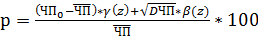 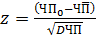 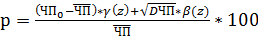 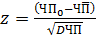 где     р - риск инвестиционного проекта; планируемая величина чистой прибыли, руб.;  среднее значение чистой прибыли при различных вариантах, руб.;  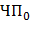 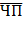 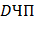 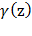 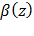 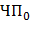 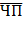 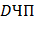 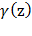 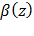 дисперсия чистой прибыли; функция Лапласа;   -  функция Гаусса. Иллюстрировать работу необходимо исходя из определенного общего замысла, по тщательно продуманному тематическому плану. Основными видами иллюстративного материала являются: чертеж, технический рисунок, схема, фотография, диаграмма и график. Иллюстрации (чертежи, графики, схемы, диаграммы и др.) следует располагать в работе непосредственно после текста, в котором они упоминаются впервые, или на следующей странице. Иллюстрации могут быть в компьютерном исполнении, в том числе и цветные. На все иллюстрации должны быть даны ссылки в работе. Иллюстрации, за исключением иллюстраций приложений, следует нумеровать арабскими цифрами сквозной нумерацией. Если рисунок один, то он обозначается «Рисунок 1». Допускается нумеровать иллюстрации в пределах раздела. В этом случае номер иллюстрации состоит из номера раздела и порядкового номера иллюстрации в разделе, разделенных точкой.  Иллюстрации должны иметь наименование.  Слово «Рисунок» и его наименование располагают под иллюстрацией посередине строки:  Рисунок 1 –  Название рисунка (с большой буквы, точку в конце не ставить) В приложении иллюстрация каждого отдельного рисунка обозначается отдельной нумерацией арабскими цифрами с добавлением перед цифрой обозначения приложения. Например:  Рисунок А.3 –  Название рисунка (с большой буквы, точку в конце не ставить) При ссылках на иллюстрации следует писать «... в соответствии с рисунком 2» при сквозной нумерации и «... в соответствии с рисунком 1.2» при нумерации в пределах раздела.  Иллюстрацию следует обособить от текста сверху и снизу одним интервалом (полуторный). В тексте документа, за исключением формул, таблиц и рисунков, не допускается: применять математический знак минус (-) перед отрицательными значениями величин (следует писать слово «минус»); применять без числовых значений математические знаки, например > (больше), < (меньше), = (равно), ≥ (больше или равно), ≤ (меньше или равно), ≠ (не равно), а также знаки № (номер), % (процент); применять индексы стандартов, технических условий и других документов без регистрационного номера. Необходимо различать в тексте дефис (-), например, «социальноэкономический» и тире (–), например, «качество – это…». Тире выполняется путем нажатия клавиш (Alt + 0150).  Если вы используете кавычки, то они должны иметь вид так называемых «елочек» («  »). Если в тексте встречаются внутренние и внешние кавычки, то они должны различаться, например, ООО «Издательство “Айрис-пресс”». В тексте могут быть приведены перечисления. Перед каждой позицией перечисления следует ставить дефис (использование других символов не допускается), запись производится с абзацного отступа. Для дальнейшей детализации перечислений необходимо использовать арабские цифры, после которых ставится скобка, запись производится с абзацного отступа. Все страницы текста письменной работы должны быть пронумерованы (включая титульный лист, аннотацию и содержание, но выставляют нумерацию с ВВЕДЕНИЯ, то есть с со страницы 4). Страницы нумеруются в нижнем правом углу. Связь основного текста с приложениями осуществляется следующим образом: если предложение не заканчивается пунктуационным знаком (.), то употребляются слова, например, «дано (показано,  указано, представлено) в приложении А. Если же предложение заканчивается точкой, то указывается само приложение в скобках с прописной буквы без точки в конце, например, (Приложение А)   В тексте работы после упоминания ссылки на литературный источник   делают следующую запись:  [18, с. 174] или [18, с. 4 – 5] – в случае цитирования материала из первоисточника; [18] – в случае передачи основной идеи текстового материала первоисточника. Все страницы должны быть пронумерованы (титульный лист считается, но ставить нумерацию начинают с введения). В общую нумерацию входят список литературы и приложения. Порядковый номер страницы проставляют в центре нижней части листа без точки. Список литературы включает библиографическое описание использованных источников и помещается после заключения. Библиографическое описание составляется в соответствии с ГОСТ.  Допускаются следующие способы группировки библиографических записей: алфавитный, систематический  или в порядке появления ссылок на источники в тексте. При алфавитном способе группировки все библиографические записи располагают по алфавиту фамилий авторов или первых слов заглавий документов. Библиографические записи произведений авторов-однофамильцев располагают в алфавите их инициалов. При систематической (тематической) группировке материала библиографические записи располагают в определенной логической последовательности в соответствии с принятой системой классификации.  Примеры записи литературы представлены ниже. Пример оформления официальных  документов Российская Федерация. Конституция (1993). Конституция Российской Федерации : офиц. текст. – М., 2001. или Российская Федерация. Конституция (1993) // Справочно-правовая система «Консультант Плюс»: [Электронный ресурс] / Компания «Консультант Плюс». Российская Федерация. Законы. Гражданский кодекс Российской Федерации. Ч. III : федер. закон от 26 ноября 2001 г. №146-ФЗ // Собр. Законодательства  РФ. –  2001. – № 34. – Ст. 1759. или  Российская Федерация. Законы. О государственной гражданской службе Российской Федерации: федер. закон от 27.07.2004 № 79 (ред. 28.12.2017 № 423) // Справочно-правовая система «Консультант Плюс»: [Электронный ресурс] / Компания «Консультант Плюс». Ставропольский край. Законы. О потребительской корзине в Ставропольском крае: закон СК от 14 июня 2001 г. № 34-КЗ // Ставроп. правда. – 2001. –  22 июня. – С. 4. или 	Ставропольский 	край. 	Законы. 	О 	потребительской 	корзине 	в Ставропольском крае от 14 июня 2001 года. № 34  [Электронный ресурс]. – Режим доступа:  http://www.stavregion.ru/lawbase/docs/org/4/ Российская Федерация. Министерство по налогам и сборам. О социальных налоговых вычетах : письмо МНС России от 4 февр. 2002 г. № СА-6-04/ 124 // Налоги и платежи. – 2002. – № 4. – С. 170-180 Пример оформления книг: Тихомиров, Ю. В. Геополитика: учебное пособие  / Ю. В. Тихомиров. – М. : ИНФА-М, 2000. – 387 с. (для одного автора) Бабурин, С. Н. Территория государства: монография / С. Н. Бабурин, А. Н. Митрофанов. – М. : изд-во МГУ, 1997. –  225 с. (для нескольких авторов) Всемирная история экономической мысли / под ред. В. Н. Черковца. – М. : Мысль, 1997. –  1440 с. (под общей или иной редакцией) Пример оформления статей из научных журналов: Хантингтон, С. Столкновение цивилизаций / С. Хантингтон // Политические исследования. – 2017. – № 1. – С. 23 – 36. Иванов, А. Г. С. Геополитические интересы участников Карабахского конфликта  / А. Г. Иванов // II Междунар. науч.-практ. конф. (Москва, 12 – 15 августа 2017 г.). – М., 2017. – С. 123 – 136. Пример оформления диссертаций и авторефератов  Вишняков, И. В. Модели и методы оценки коммерческих банков в условиях неопределенности : дис. ... канд. экон. наук : 08.00.13 : защищена 12.02.02 : утв. 24.06.02 / Вишняков Илья Владимирович. – М., 2002. – 234 с. 	Закшевская, 	Е. 	В. 	Функционирование 	и 	развитие 	агропродо-вольственного рынка: теория, методология, практика : автореф. дис. ... д-ра экон. наук / Елена Васильевна Закшевская. – Воронеж, 2004. – 50 с. Пример оформления  газетных материалов Михайлов, С. А. Езда по-европейски: система платных дорог в России находится в начальной стадии развития / С. А. Михайлов // Независимая газ. – 2002. – 17 июня. Для сети Internet: Морозов, Е. Ф. Последний фельдмаршал. [Электронный ресурс]. – Режим доступа: www.people.com (дата обращения 09.10.2011) или  Morozov, E. F. Last field marshal. [Electronic resource]. – URL: www.people.com (дата обращения 09.10.2017) В библиографическое описание включаются и те источники, на которые нет ссылок в основном тексте, но которые фактически были использованы в работе.  Приложения оформляют как продолжение данного документа на последующих его листах. В тексте документа на все приложения должны быть даны ссылки. Приложения располагают в порядке ссылок на них в тексте документа. Каждое приложение следует начинать с новой страницы с указанием наверху посередине страницы слова «Приложение» и его обозначения. Приложение должно иметь заголовок, который записывают симметрично относительно текста с прописной буквы отдельной строкой. Приложения обозначают заглавными буквами русского алфавита, начиная с А, за исключением букв Ё, З, Й, О, Ч, Ь, Ы, Ъ. После слова «Приложение» следует буква, обозначающая его последовательность. Если в документе одно приложение, оно обозначается «Приложение А». Все приложения должны быть перечислены в содержании. Правильность и аккуратность оформления реферата являются обязательным условием его выполнения и учитываются при оценке. 3 РЕКОМЕНДАЦИИ ПО ОРГАНИЗАЦИИ РАБОТЫ НАД РЕФЕРАТОМ, ПРИМЕРНЫЙ КАЛЕНДАРНЫЙ ПЛАН ЕГО ВЫПОЛНЕНИЯ 	3.1 	Рекомендации по организации работы над рефератом При подготовке реферата по дисциплине «Геополитика» студент должен: изучить список литературы, рекомендуемой преподавателем; подобрать самостоятельно источники информации, в которых также раскрывается тема реферата,  причем  в  качестве источников информации могут использоваться и ресурсы глобальной сети Internet; составить развернутый план реферата (в течение первых двух недель после выдачи задания на реферат (темы реферата); согласовать разработанный план с руководителем реферата. 3.2 Примерный календарный план выполнения реферата Работа по написанию реферата по дисциплине «Геополитика»  осуществляется в сроки, устанавливаемые в соответствии рабочими учебными планами направления подготовки 38.03.04 «Государственное и муниципальное управление»» Работу над рефератом следует выполнять в следующей последовательности (таблица 1). недель, то есть около 2 месяцев с момента выдачи задания. Точки контроля и самоконтроля предусматривают отведение примерно 2-х недель на проработку одной главы, 2-х недель на проверку реферата преподавателем и 2-х недель на исправление замечаний к реферату, а также на его оформление в соответствии  с требованиями ГОСТ и данных методических указаний. Для уточнения правильности выполнения и оформления рекомендуется представление оформленной набело первой главы реферата проекта на предварительную проверку преподавателю. 4 КРИТЕРИИ ОЦЕНКИ РЕФЕРАТА Подготовленный и оформленный в соответствии с требованиями реферат оценивается преподавателем по следующим критериям: достижение поставленной цели и задач исследования (новизна и актуальность поставленных в реферате проблем, правильность формулирования цели, определения задач исследования, правильность выбора методов решения задач и реализации цели; соответствие выводов решаемым задачам, поставленной цели, убедительность выводов); уровень эрудированности автора по изученной теме (знание автором состояния изучаемой проблематики, цитирование источников, степень использования в работе результатов исследований);  личные заслуги автора реферата (новые знания, которые получены помимо образовательной программы, новизна материала и рассмотренной проблемы, научное значение исследуемого вопроса);  культура письменного изложения материала (логичность подачи материала, грамотность автора) культура оформления материалов работы (соответствие реферата всем стандартным требованиям);  знания и умения на уровне требований стандарта данной дисциплины: знание фактического материала, усвоение общих понятий и идей;  степень обоснованности аргументов и обобщений (полнота, глубина, всесторонность раскрытия темы, корректность аргументации и системы доказательств, характер и достоверность примеров, иллюстративного материала, наличие знаний интегрированного характера, способность к обобщению); качество и ценность полученных результатов (степень завершенности реферативного исследования, спорность или однозначность выводов); - использование литературных источников.  Объективность оценки работы преподавателем заключается в определении ее положительных и отрицательных сторон, по совокупности которых он окончательно оценивает представленную работу. Качественные характеристики текста контрольной работы в процентном выражении представлены в таблице 2. Таблица 2 – Качественные характеристики текста контрольной работы 5 ПОРЯДОК ЗАЩИТЫ РЕФЕРАТА И ОТВЕТСТВЕННОСТЬ СТУДЕНТОВ ЗА ЕГО ВЫПОЛНЕНИЕ За две недели до защиты реферата студенты сдают свои рефераты на проверку и рецензию преподавателю. При положительном заключении работа допускается к защите, о чем делается запись на титульном листе работы. При отрицательной рецензии работа возвращается на доработку с последующим представлением на повторную проверку с приложением замечаний, сделанных преподавателем. Защита реферата по дисциплине «Геополитика» проходит, в назначенный преподавателем данной дисциплины день и час. Защита проводится в устной форме по структурным разделам контрольной работы. При подготовке к защите реферата должен подготовить доклад для выступления в письменной форме по материалу работы (временной регламент – не более 10 мин.). В нем следует отметить актуальность, объект, предмет, цель и задачи исследования. Сформулировать степень разработанности темы и основные положения работы, наиболее важные результативные выводы. После выступления студенту могут быть заданы вопросы, как по содержанию контрольной работы, так и в целом по курсу изучаемой дисциплины.  Защита реферата работы осуществляется публично. В процессе ее публичной защиты нужно соблюдать определенные правила. Во-первых, необходимо четко соблюдать регламент. Для того чтобы уложиться в отведенное время необходимо: тщательно отобрать основные факты и примеры, исключить из текста выступления все, не относящееся напрямую к теме; исключить все повторы; весь иллюстративный материал (графики, диаграммы, таблицы, схемы) должен быть подготовлен заранее; необходимо заранее проговорить вслух текст выступления, зафиксировав время и сделав поправку на волнение, которое неизбежно увеличивает время выступления перед аудиторией. Во-вторых, доклад должен хорошо восприниматься на слух. Это предполагает: краткость, т.е. исключение из текста слов и словосочетаний, не несущих смысловой нагрузки; смысловую точность, т.е. отсутствие возможности двоякого толкования тех или иных фраз; отказ от неоправданного использования иностранных слов и сложных грамматических конструкций. И, наконец, главное: слушателю должна быть понятна логика изложения. С этой целью перед тем, как закончить свое выступление, желательно очень кратко повторить алгоритм (ход рассуждений), с помощью которого автор пришел к окончательным выводам. В-третьих, необходимо постоянно поддерживать контакт с аудиторией. Для того чтобы поддерживать постоянный контакт с аудиторией, используются разнообразные ораторские приемы: риторические вопросы; - паузы; - голосовые приемы (понижение или повышение голоса, ускорение или замедление речи, замедленное и отчетливое произнесение некоторых слов); жестикуляция;  прямое требование внимания. Для того, чтобы обеспечить благоприятный режим восприятия графической информации необходимо соблюдать следующие правила: Величина букв и цифр должна быть такой, чтобы слушатель, находящийся за последним столом, мог без напряжения органов зрения воспринимать графическую информацию. Для аудитории длиной 10 – 15 метров (т.е. для аудитории до 100 слушателей) величина букв на экране или доске должна быть не менее 10 – 15 сантиметров. Для экранной проекции желательно выбирать только прямые шрифты. Буквы желательно выбирать только черного цвета на белом фоне. Не рекомендуется злоупотреблять раскраской букв. Все надписи должны быть горизонтальными, т.к. движение глаз слева направо для европейца привычно, а сверху вниз или снизу вверх затруднено. Не рекомендуется сокращать слова, кроме общепринятых типа «и др.», «и т.д.». В заголовках и надписях запрещается делать переносы слов. Психологи отмечают, что не всякая часть зрительного поля привлекает одинаковое внимание. Распределение внимания по кадру выглядит так: 61 % - верхняя часть кадра, 39 % - нижняя часть кадра. Если кадр разбить на четыре равных четверти, то распределение внимания соответственно будет следующее: Отсюда следует, что все заголовки рационально делать только вверху, а не так, как это принято в книгах – снизу рисунка. При необходимости демонстрации сложного образа его следует расчленять на логические порции и демонстрировать поэтапно. В этом случае можно использовать динамические чертежи, т.е. последовательные рисунки, несущие нарастающую информацию. Оптимизируя 	каждый 	кадр, 	следует 	обратить 	внимание 	на загруженность графиков, таблиц и схем. Опыт подсказывает, что на одном графике оптимально располагать не более 4-х кривых, причем выделять их цветом, а не другими кодами (точками, крестиками, пунктиром и т.п.). Расцвечивание информации улучшает ее восприятие, кодирование цветом воспринимается лучше, чем формой. При демонстрации таблиц следует помнить, что их перегрузка делает таблицы нечитабельными, внимание аудитории рассеивается, и материал плохо воспринимается. Главная проблема, которую предстоит решить докладчику, заключается в том, чтобы оптимально распределить информацию между вербальным (словесным) и визуальным (зрительным) потоками информации. Для этого необходимо соблюдать следующие правила: Не перегружать кадр текстовой информацией, которую можно объяснить вербально. Каждый кадр должен появляться на экране строго в том месте вербального объяснения, когда речь начинается об этом объекте. Как только объяснение данного экранного образа заканчивается, необходимо сейчас же прекратить его демонстрацию на экране. Нельзя, высвечивая даже самый простой рисунок, не давать при этом краткого объяснения. В аудитории всегда найдется слушатель, который не поймет, что показано на экране. Качество выполнения студентом его самостоятельной работы отмечается на титульном листе реферата в графе «оценка» записью преподавателя «зачтено/не зачтено» и удостоверяется его подписью.  Не допускается сдача скачанных из сети Internet рефератов, поскольку, во-первых, это приводит к формализации получения знаний, во-вторых, в мировой практике ведется борьба с плагиатом при сдаче различных видов самостоятельной работы студентов вплоть до их отчисления из ВУЗа. В подобном случае контрольная работа принимается к защите и выдается новая тема. Студент, не защитивший реферат, считается не выполнившим учебный план и не может быть допущен к экзамену. СПИСОК РЕКОМЕНДУЕМОЙ ЛИТЕРАТУРЫ Основная литература 1. Маринченко А. В. Геополитика [Текст]: учебное пособие для студентов вузов, обучающихся по специальности «Государственное и муниципальное управление» / А. В. Маринченко. – М. : ИНФА-М, 2012.   Дополнительная литература 1. Алехин,  Э. В. Геополитика [Текст]: учебное пособие  / Э. В. Алехин. Пенза : изд. Пенз. гос. Университета, 2005.   Аристотель. Политика [Текст] / Аристотель. – М., 1984. Бабурин, С. Н. Российский путь: становление российской геополитики накануне XXI века [Текст] / С. Н. Бабурин. – М., 1997. Бабурин, С. Н. Территория государства. Правовые и геополитические проблемы [Текст] / С. Н. Бабурин. – М. : Изд-во МГУ, 1997. Бжезинский, З. Великая шахматная доска [Текст] / З. Бжезинский. – М. : Международные отношения, 1998. Вандам, А. Наше положение [Текст] / А. Вандам. – СПб. 1912. Гаджиев, К. Э. Геополитика [Текст]: учебное пособие / К. А. Гаджиев. – М. : Международные отношения, 2001.  Гейден, Г. Критика немецкой геополитики [Текст] / Г. Гейден. – М., 1960. Гумилев, Л. Н. Ритмы Евразии [Текст] – М. : ЭКОПРОС, 1993. Гумилев, Л. Н. Этногенез и биосфера Земли [Текст] / Л. Н. Гумилев. – М. : Изд-во «Институт ДИДИК» 1997. Данилевский, Н. Я. Россия и Европа [Текст] / Н. Я. Данилевский. – СПб. : Глаголъ, 1995. Данилевский, Н. Я. Горе победителям [Текст] / Н. Я. Данилевский. – М. : Алир, 1998. Дугин, А. Основы геополитики [Текст] / А. Дугин. – М. : Арктогея, 1999.  Ильин, И. А. О грядущей России [Текст] / И. А. Ильин. – М. : Воениздат, 1993.  Исаев,  Б. А. Геополитика [Текст]: учебное пособие / Б. А. Исаев. – СПб. : Питер, 2006. Катасонов, В. Ю. Великая держава или экологическая колония? [Текст] / В. Ю. Катасонов. – М. : Молодая гвардия,  1991. Леонтьев, К. Н. Восток, Россия и славянство [Текст] / К. Н. Леонтьев.  – М., 1885. Маркс, К.  Разоблачение дипломатической истории  XVIII века [Текст] / К. Маркс // Вопросы истории. – 1989. – № 4.   Менделеев, Д. И. Заветные мысли [Текст] / Д. И. Менделеев. – М. : Мысль, 1995. Милютин, Д. А. Критическое исследование значения военной географии и военной статистики [Текст] / Д. А. Милютин // Русский геополитический   сборник. – 1997. – № 2. Монтескье, Ш. Избранные произведения [Текст] / Ш. Монтескье. – М., 1955. Морозов, Е. Ф. Последний фельдмаршал [Текст] / Е. Ф. Морозов // Русский геополитический сборник. – 1997. – № 2. Нартов, А. А. Геополитика: учебное пособие [Текст] / А. А. Нартов. М., 2003.  Пьянов, А. И. Геополитика [Текст]: учебное пособие в 3-х ч.  / А. И. Пьянов. – Ставрополь : изд-во СевКавГТУ, 2007.  Сирота, Г. М. Основы геополитики [Текст]: учебное пособие / Г. М. Сирота. – СПб.: ИВЕСЕП, 2001.  Савицкий, П. Н. Географичеcкие и геополитические основы  евразийства [Текст] / П. Н. Савицкий // Контитент Евразия. – М. : Аграф, 1997. Солженицын, А. И. Как обустроить Россию  [Текст] / А. И. Солженицын. // Комсомольская правда (Спецвыпуск) – 1990 – июль. Сорокин, П. А. Геополитика современности и геостратегия России [Текст] / П. А. Сорокин. – М. : Россиэн, 1996. Тихомиров, Ю. В. Геополитика [Текст]: учебное пособие / Ю. В. Тихомиров. – М. : ИНФА-М, 2000. Трубецкой, Н. С. Вавилонская башня… [Текст] / Н. С. Трубецкой // История, культура, язык. – М. : Прогресс, 1995. Трубецкой, Н. С. Наследие Чингиз-Хана. Взгляд на русскую историю не с Запада, а с Востока [Текст] / Н. С. Трубецкой // История, культура, язык. – М. : Прогресс, 1995. Трубецкой Н. С. Об идее – правительнице идеократического государства [Текст] // История, культура, язык. – М. : Прогресс, 1995.   Тихомиров, Ю. В. Геополитика [Текст]: учебное пособие / Ю. В. Тихомиров. – М. : ИНФА-М, 2000. Тузиков, А. Р. Основы геополитики [Текст]: учебное пособие / А. Р. Тузиков.  – М. : КНОРУС, 2004.  Хантингтон, С. Столкновение цивилизаций [Текст] / С. Хантингтон // Полис. – 1994. – № 1.   Хорев,  Б. С. Очерки глобалистики и геополитики [Текст]: учебное пособие / Б. С. Хорев. – М., 1997. ПРИЛОЖЕНИЕ                                                                Приложение А Министерство науки и высшего образования Российской Федерации ФГАОУ ВО «Северо-Кавказский федеральный университет» Институт экономики и управления Кафедра государственного, муниципального управления и экономики труда Р Е Ф Е Р А Т по дисциплине «Геополитика» «Название темы реферата» 	 	 	 	 	 	Выполнил: 	 	 	 	 	 	студент (ка) _ курса 	 	 	 	 	 	38.03.04 ГМУ группа – ГМУ- ______                      	 	 	 	 	 	ФИО                                                    Проверил:                                                   доцент Пьянов А.И.                                                               Работа защищена «____»_________20__ г.                                                     Оценка ________________                        _________ Пьянов А.И. Ставрополь, 200_ Приложение Б СОДЕРЖАНИЕ 	Введение 	 Теоретико-методологические 	основы 	исследования геополитических проблем Основные концептуальные подходы в геополитике 	 Методология и методика исследования геополитических проблем Геополитический 	 	анализ 	российско-американских отношений после распада СССР   Место и роль Российской Федерации в монополярной геополитической системе США Геополитическая борьба Российской Федерации за мультиполярный мир в XXI веке 	Заключение 	 	Список использованной литературы 	 Приложения 	 МЕТОДИЧЕСКИЕ РЕКОМЕНДАЦИИ  по выполнению самостоятельной работы по дисциплине «Геополитика» для студентов направления подготовки 38.04.03 Государственное и муниципальное управление  направленность (профиль): Государственная и муниципальная служба  Составитель: А.И. Пьянов Корректор Компьютерная верстка  Подписано в печать . Формат  60×84 1/6   Усл. п.л.   Уч.-изд. л. .   Печать офсетная. Заказ №  . Тираж 20.  __________________________________________________________________ Отпечатано в Издательско-полиграфическом комплексе ФГАОУ ВПО «Северо-Кавказский федеральный университет» 355009, г. Ставрополь, пр. Кулакова, 2  СОГЛАСОВАНОДиректор Института _______________________,кандидат философских наук_______________________Одобрено:Решением Ученого Советаот «22» апреля 2022 г. протокол № 5УТВЕРЖДАЮРектор АНО ВО «СГЛА»_______________ Храмешин С.Н.Направление подготовки38.03.04 Государственное и муниципальное управление Направленность (профиль)Государственная, муниципальная служба и кадровая политикаКафедрамеждународных отношений и социально-экономических наукФорма обученияГод начала обученияОчная2022Реализуется в семестре8, курс 4Пример СОДЕРЖАНИЕ первая свободная строка вторая свободная строка Введение                                                                                                         8 Заголовок 1-го  раздела                                                                            12       1.1 Заголовок 1-подраздела 1-го раздела                                            12       1.2 Заголовок 2-го подраздела 1-го раздела                                        24 2 Заголовок 2-го раздела                                                                             45 ….. и т.д. Заключение                                                                                                  63 Список литературы                                                                                   68 Приложение А. Название Приложения А                                                72 Приложение Б. Название Приложения Б                                                  75 Пример  ВВЕДЕНИЕ первая свободная строка вторая свободная строка  С абзацного отступа в 1,27 см текст введения. Выравнивание текста по ширине. Переносы в тексте не допускаются. НАЗВАНИЕ РАЗДЕЛА ПО ЦЕНТРУ  ПРОПИСНЫМИ БУКВАМИ БЕЗ ПЕРЕНОСОВ И БЕЗ ТОЧКИ В КОНЦЕ  (Каждый раздел с новой страницы)  первая свободная строка вторая свободная строка Название подраздела 1.1 без точки (с абзацного отступа, выравнивание по ширине) одна свободная строка  Текст подраздела 1.1 Текст подраздела 1.1 Текст подраздела 1.1 Текст подраздела 1.1 Текст подраздела 1.1 первая свободная строка вторая свободная строка Название подраздела 1.2 без точки (с абзацного отступа, выравнивание по ширине) одна свободная строка  Текст подраздела 1.2 Текст подраздела 1.2 Текст подраздела 1.2 Текст подраздела 1.2 Текст подраздела 1.2 Текст подраздела 1.2  Наименование Наименование Наименование Наименование 1 2 3 4 1 2 3 4 Наименование Наименование Наименование Наименование 1 2 3 4 1 2 3 4 № пп Наименование этапа № недели Выбор темы реферата 1 неделя Работа над рефератом 2 – 8 недели триместра  Проверка реферата 9 – 10 недели триместра Исправление замечаний   10 – 11 недели триместра Защита реферата 12 неделя триместра В соответствии с таблицей 1, на выполнение реферата отводится 8 В соответствии с таблицей 1, на выполнение реферата отводится 8 В соответствии с таблицей 1, на выполнение реферата отводится 8 № п/п Качественные характеристики  Макс. % итоговой оценки 1 2 3 I. Оценка работы по формальным критериям: 30 1 Соблюдение сроков сдачи работы по этапам написания 4 2 Внешний вид работы и правильность оформления титульного листа 2 3 Наличие правильно оформленного плана 2 4 Наличие внутренней рубрикации глав и параграфов 2 5 Указание страниц в плане работы и их нумерация в тексте 2 6 Наличие в тексте сносок и гиперссылок 3 7 Правильность цитирования 2 8 Наглядность иллюстративного материала 3 9 Качество дополнительных приложений 3 10 Правильность оформления списка литературы 5 11 Использование иностранной литературы в тексте работы и в списке литературы. 2 II. Оценка работы по содержанию 70 1 Логическая структура работы и ее отражение в плане 4 2 Глубина рубрикации и сбалансированность разделов 2 3 Соответствие содержания работы заявленной теме 5 4 Соответствие содержания разделов их названию 5 5 Степень самостоятельности в изложении 10 6 Наличие элементов научной новизны 10 7 Умение делать выводы 15 8 Качество содержания 15 9 Знание новейшей литературы 4 10 Наличие ошибок принципиального характера -35 41% 20% 25% 14% 